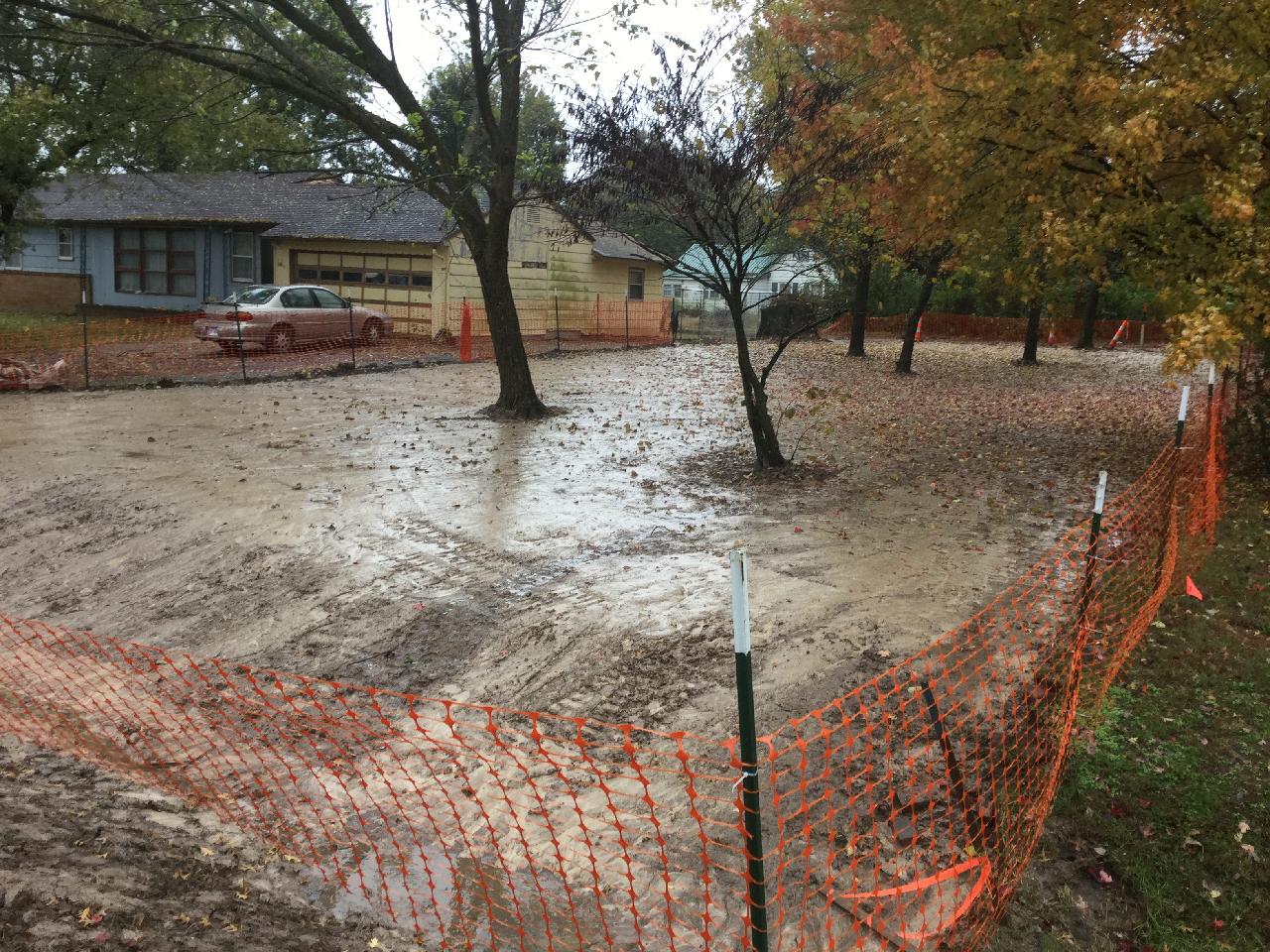 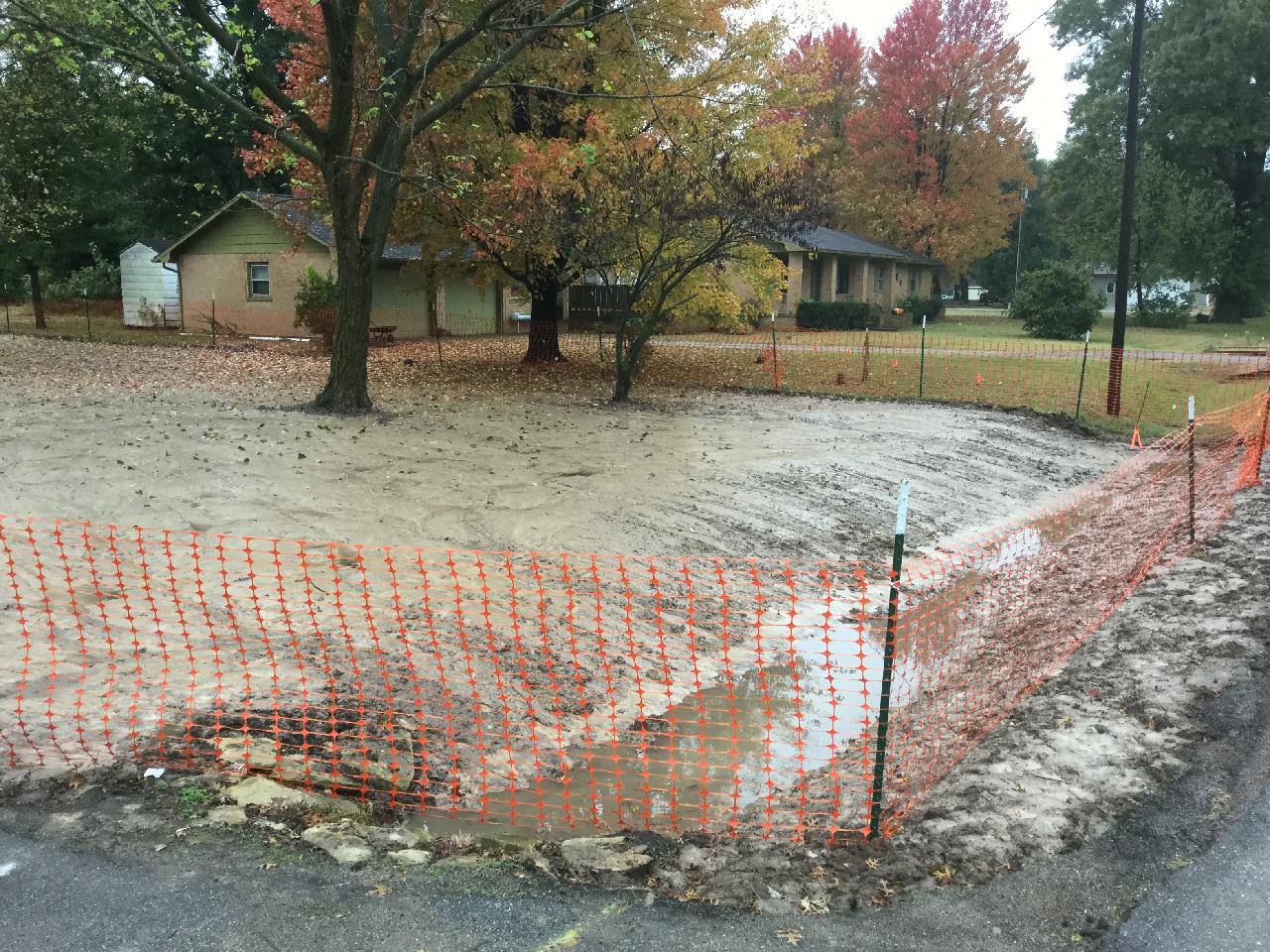 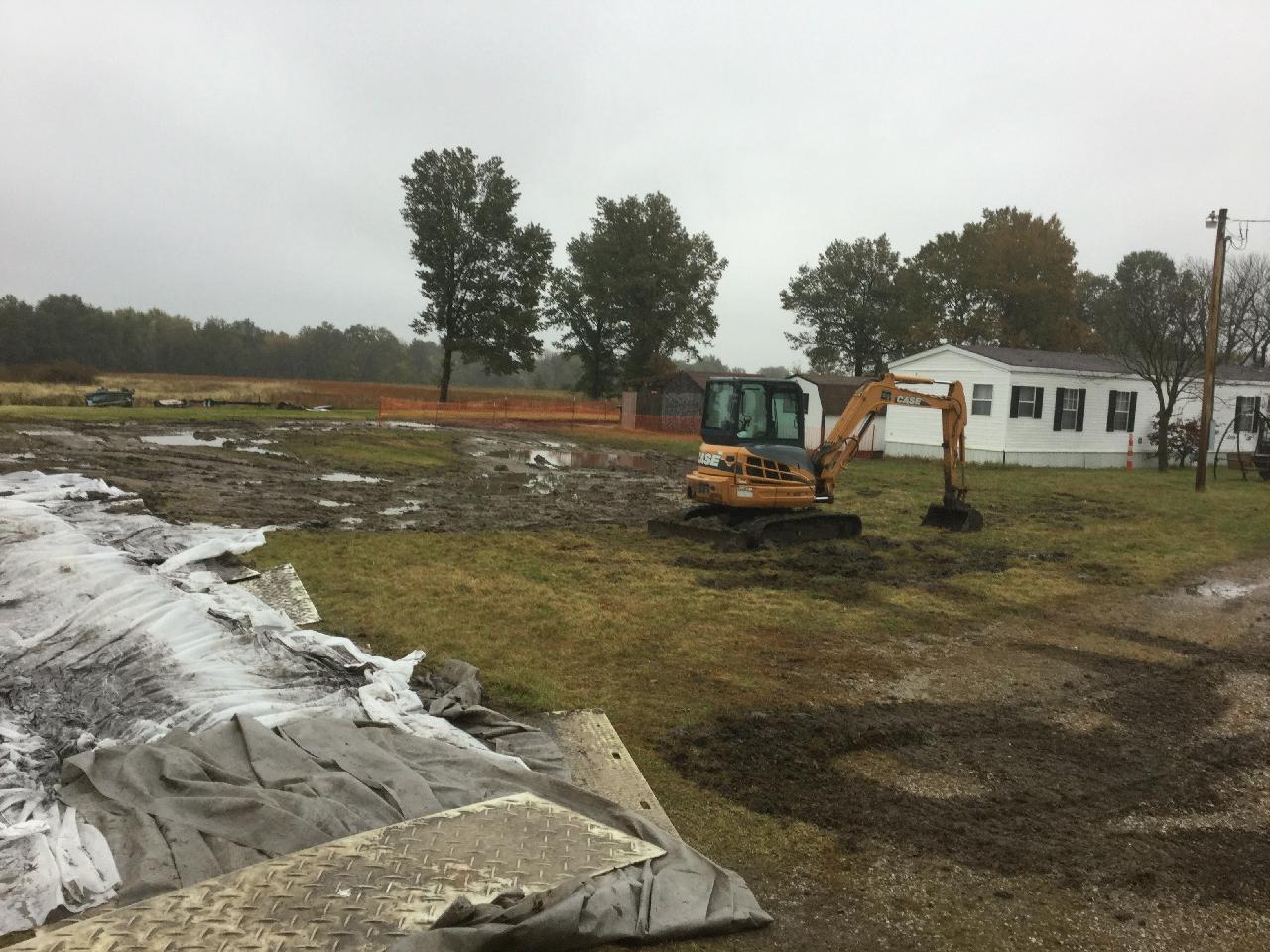 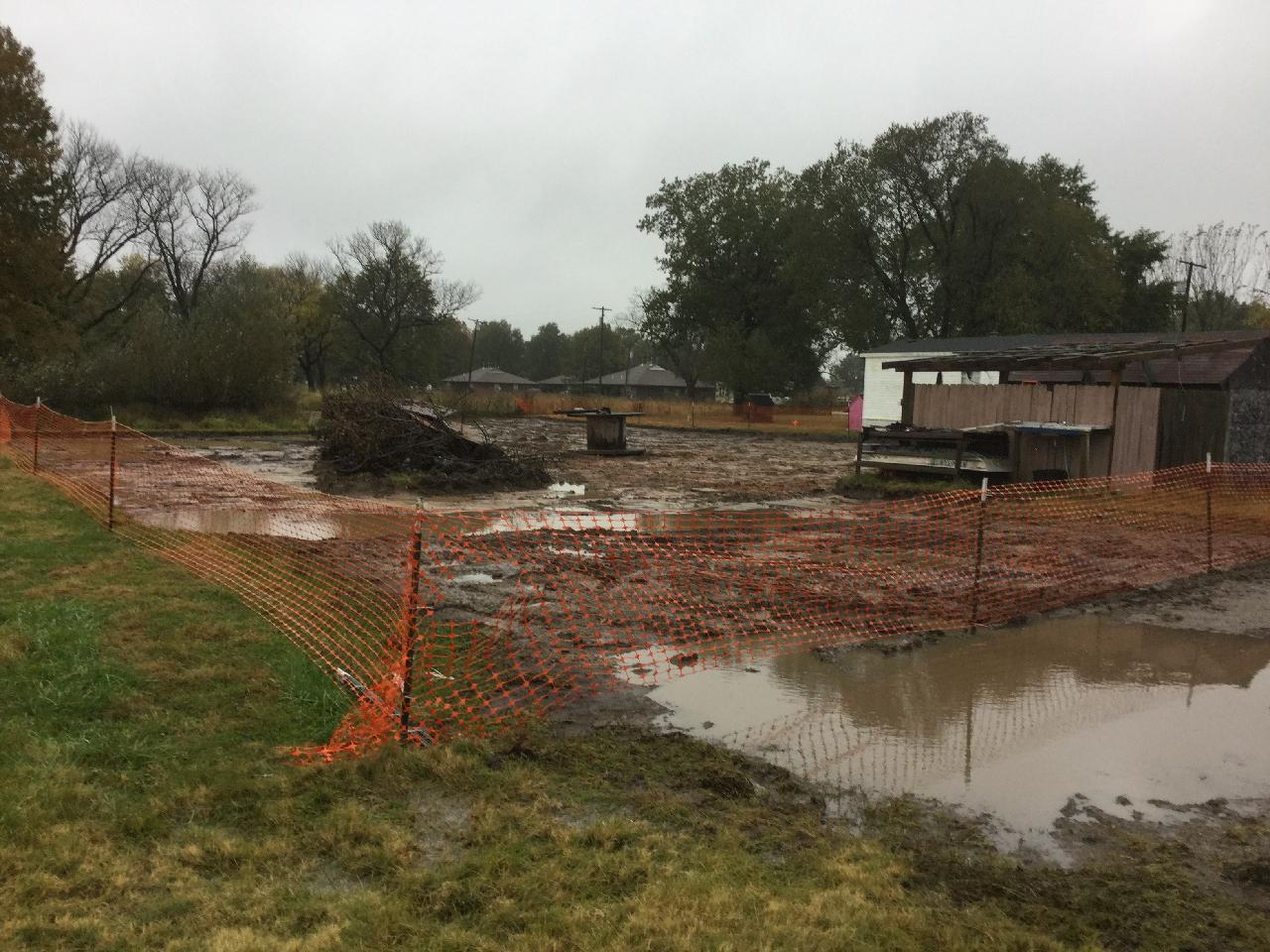 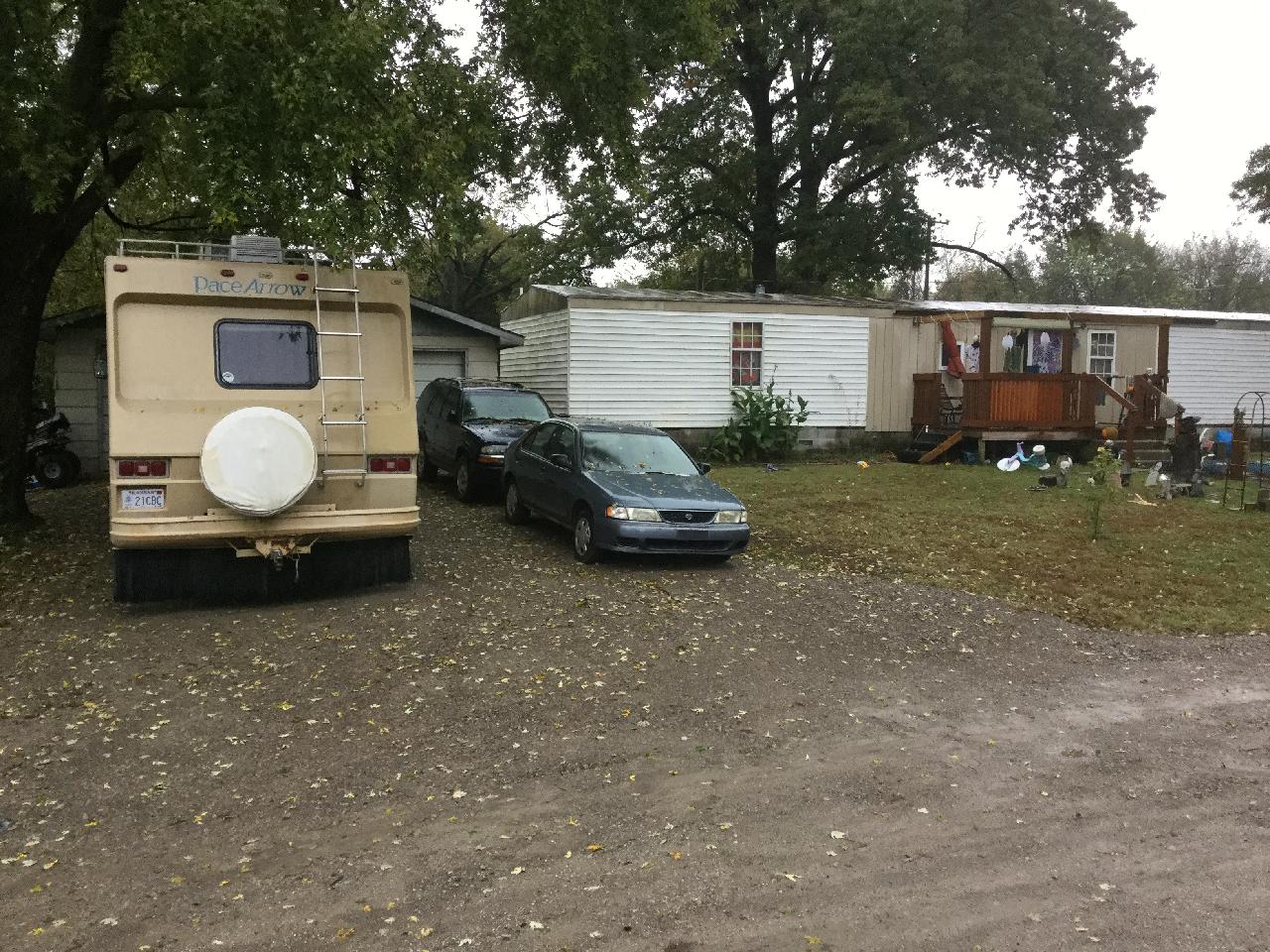 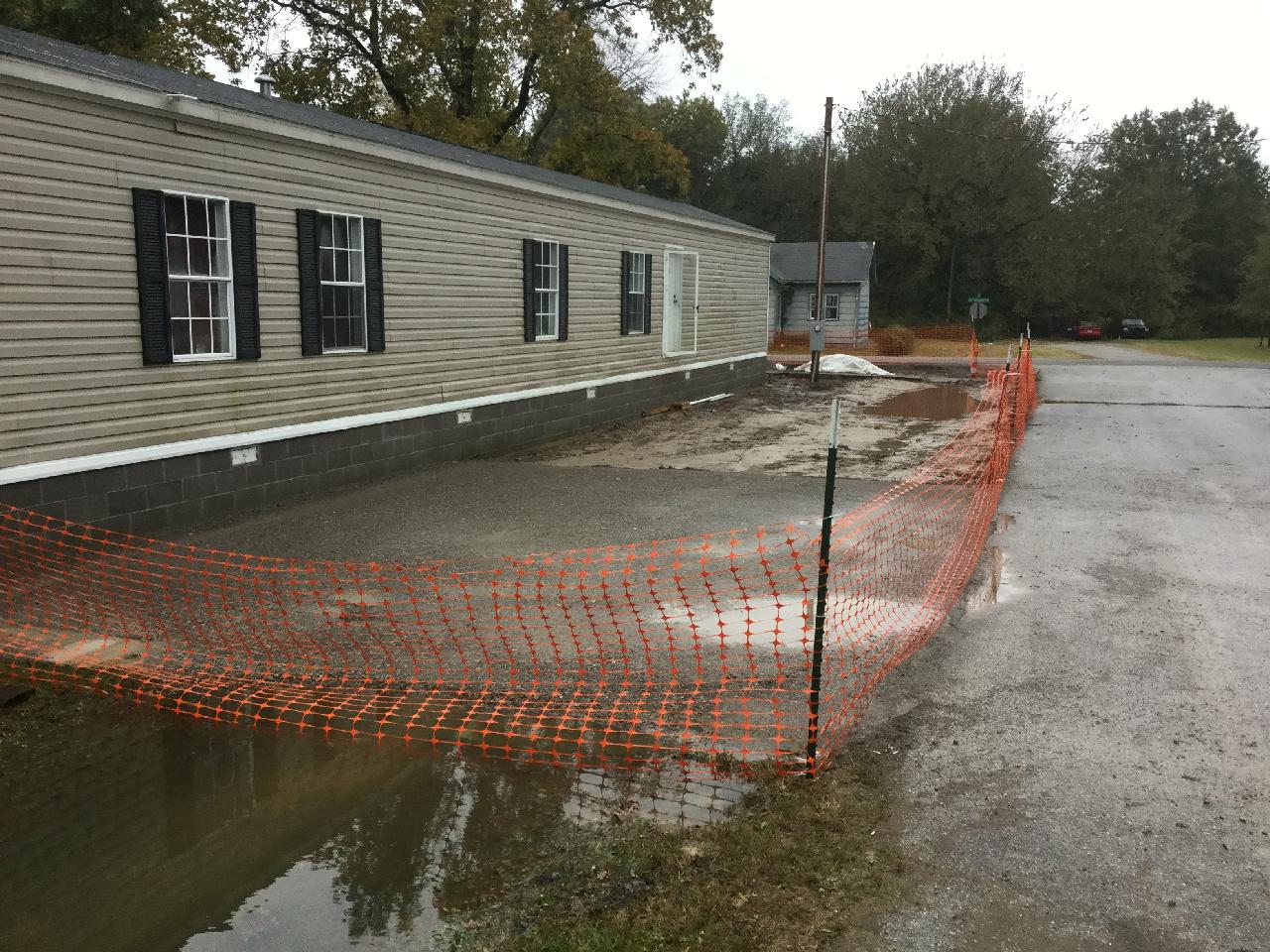 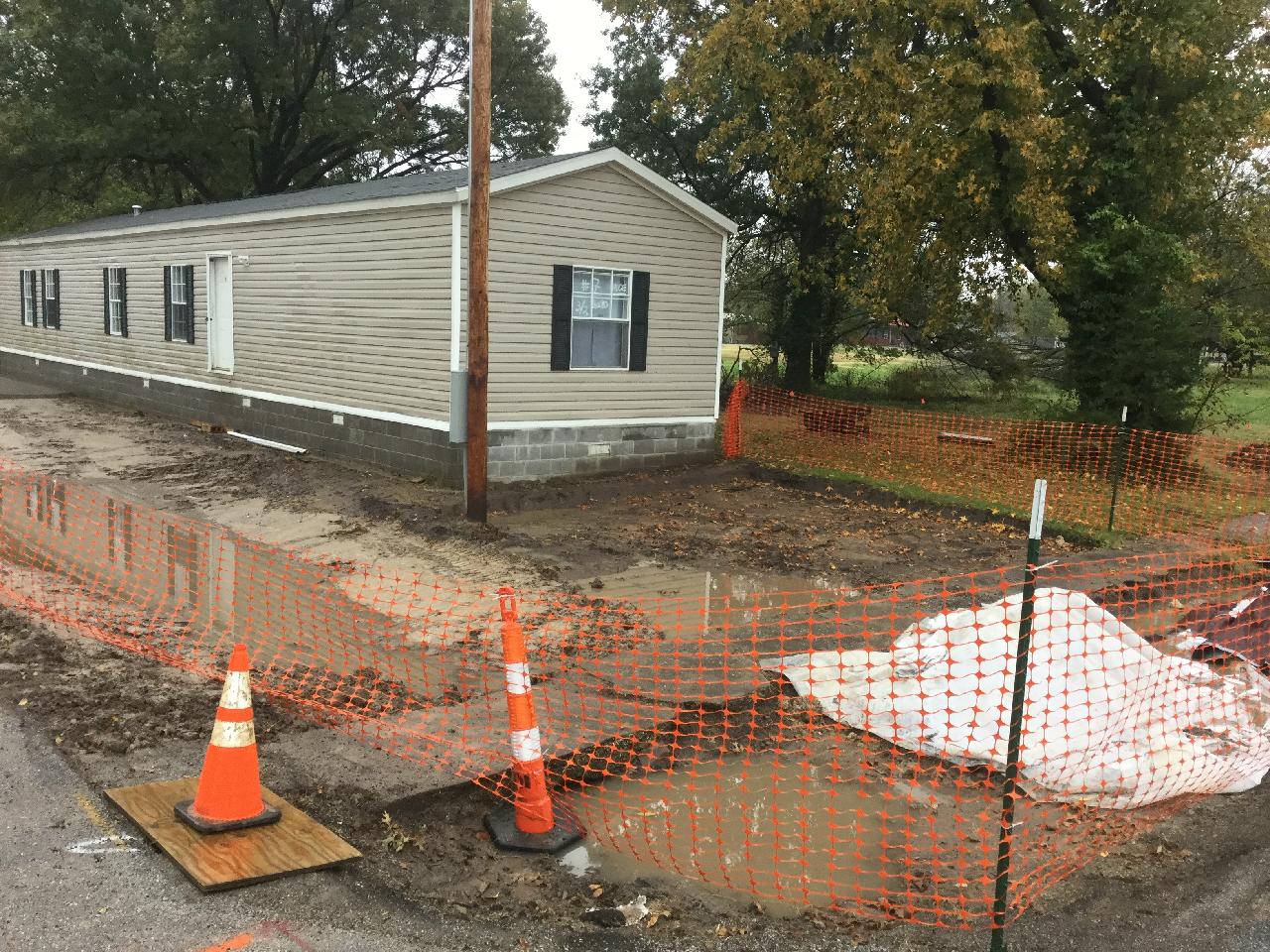 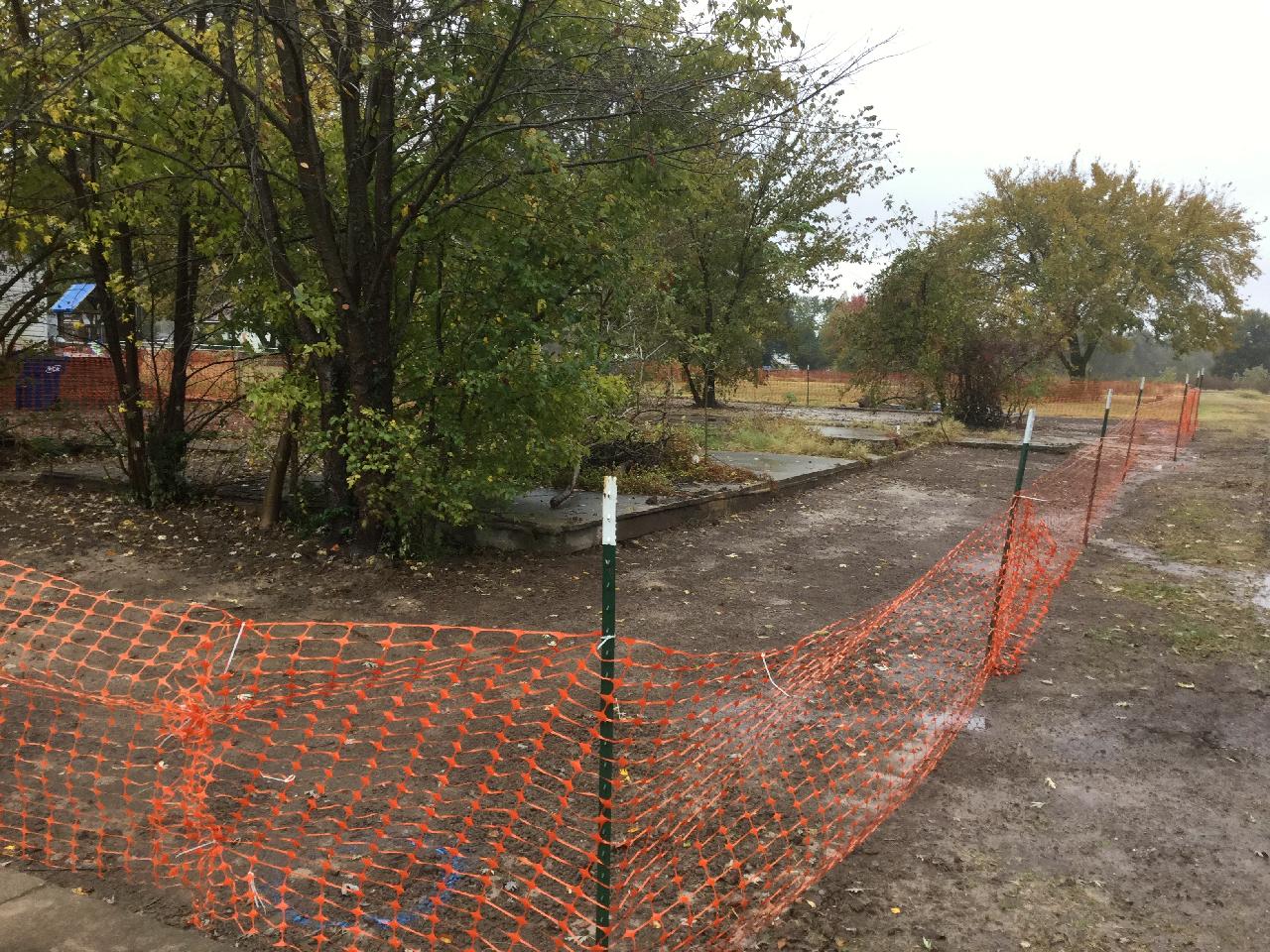 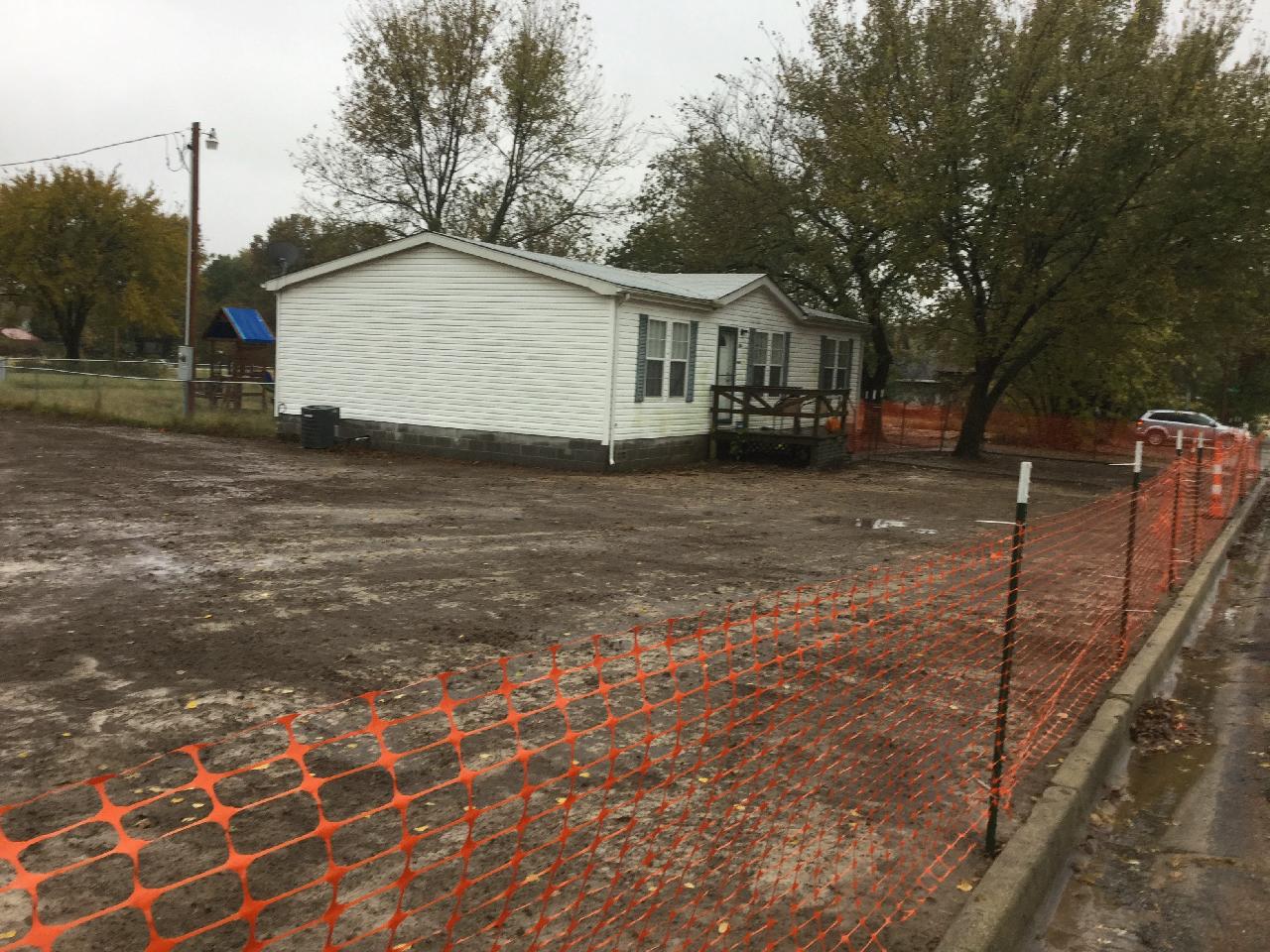 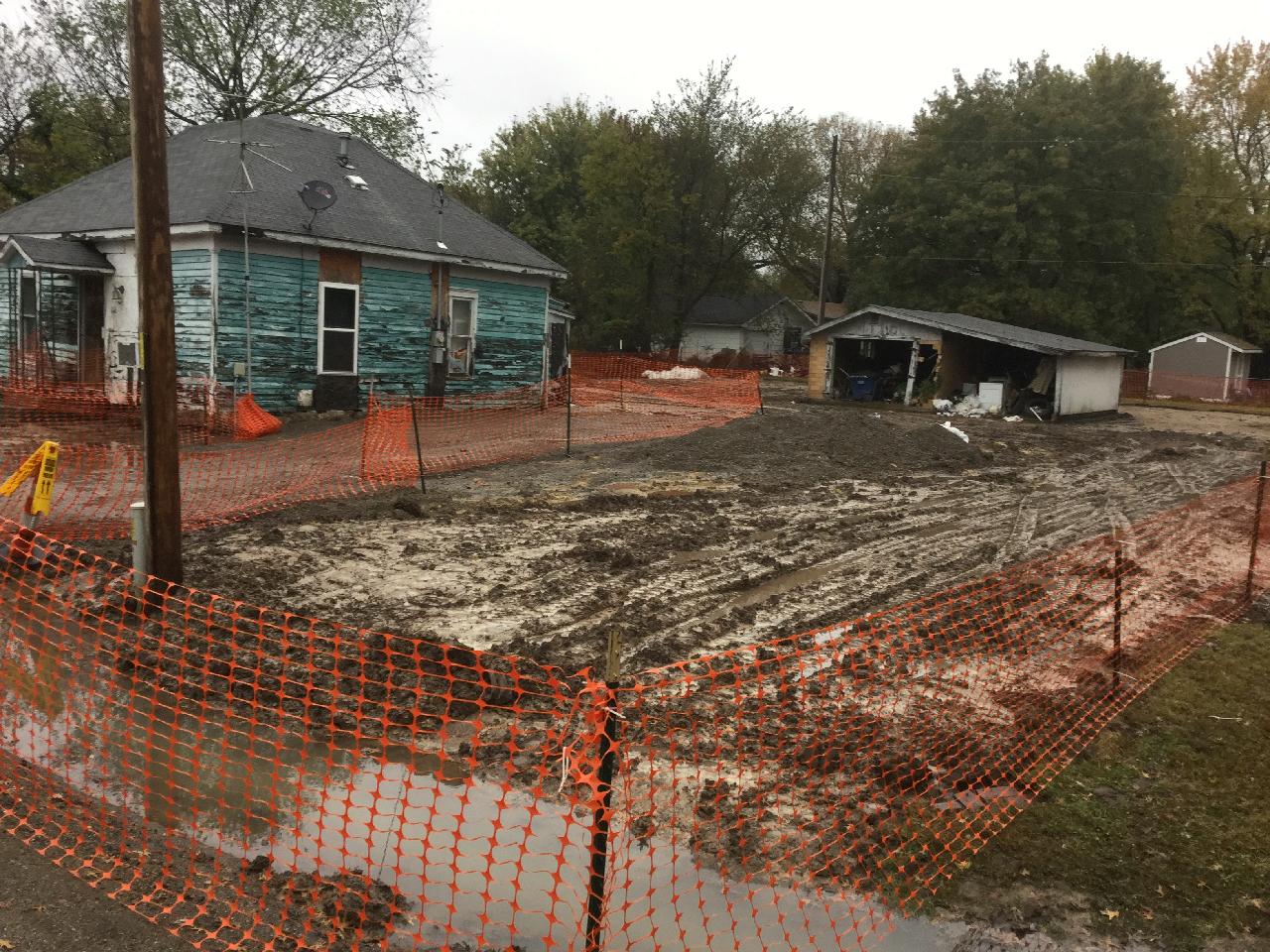 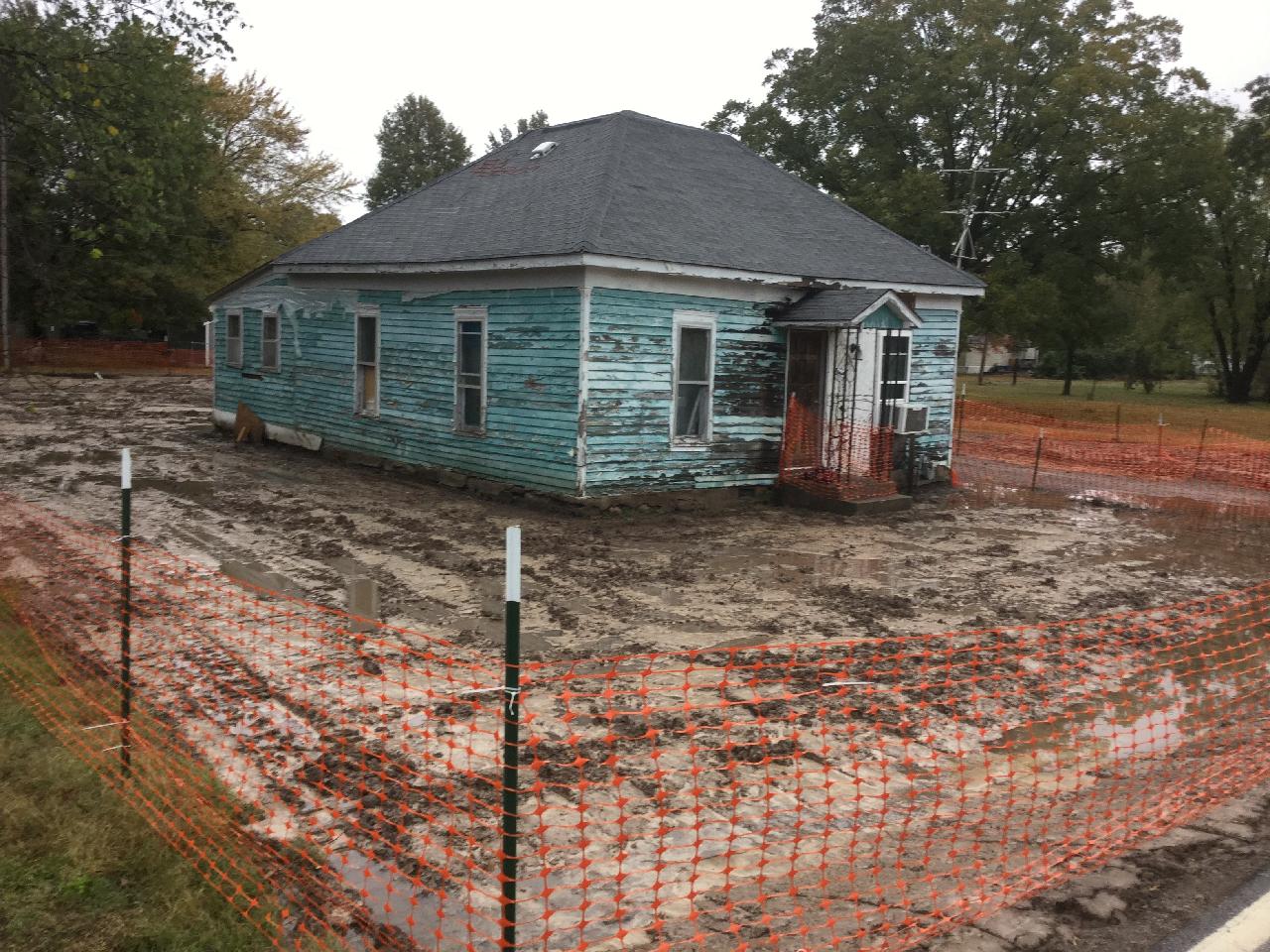 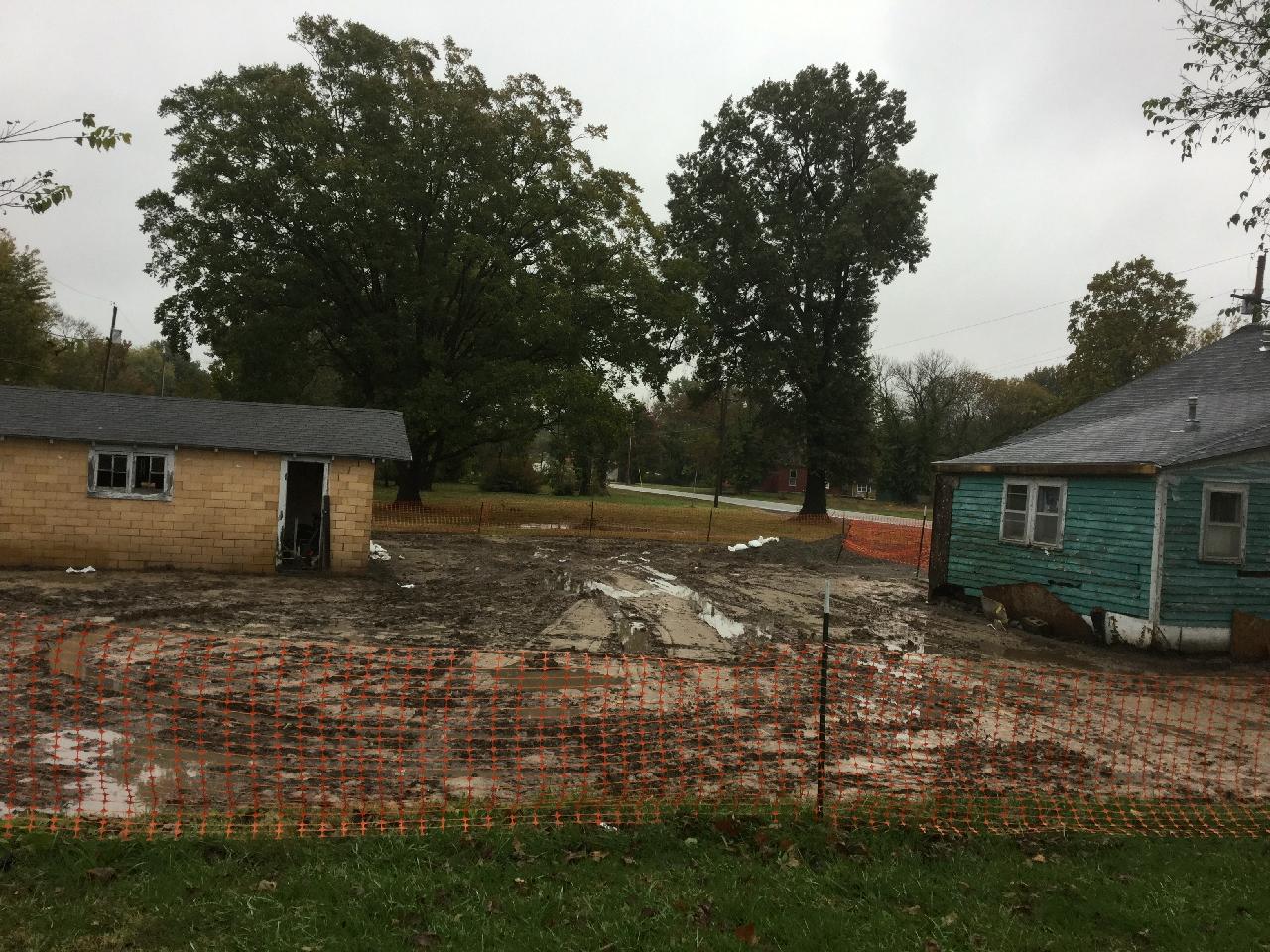 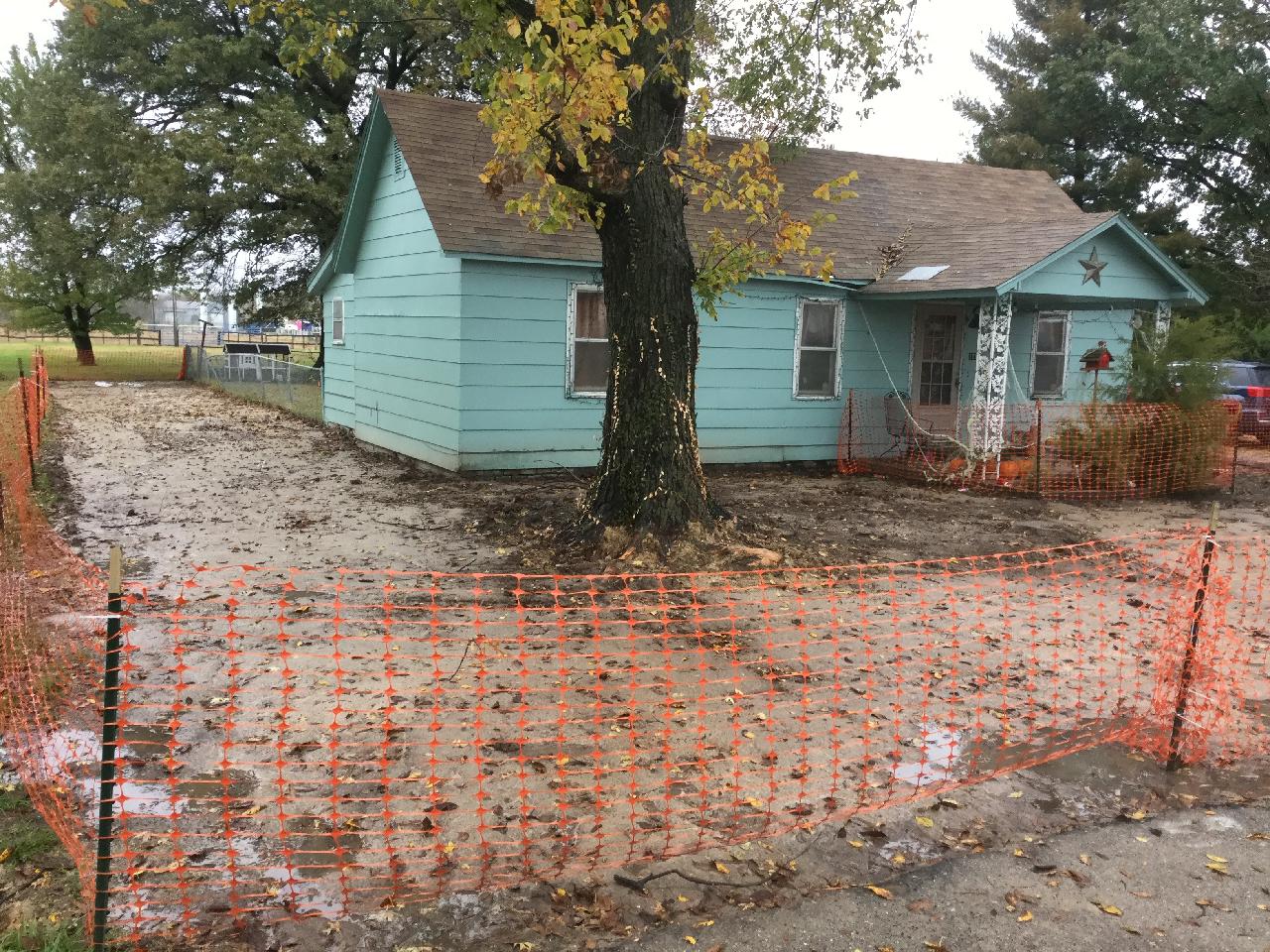 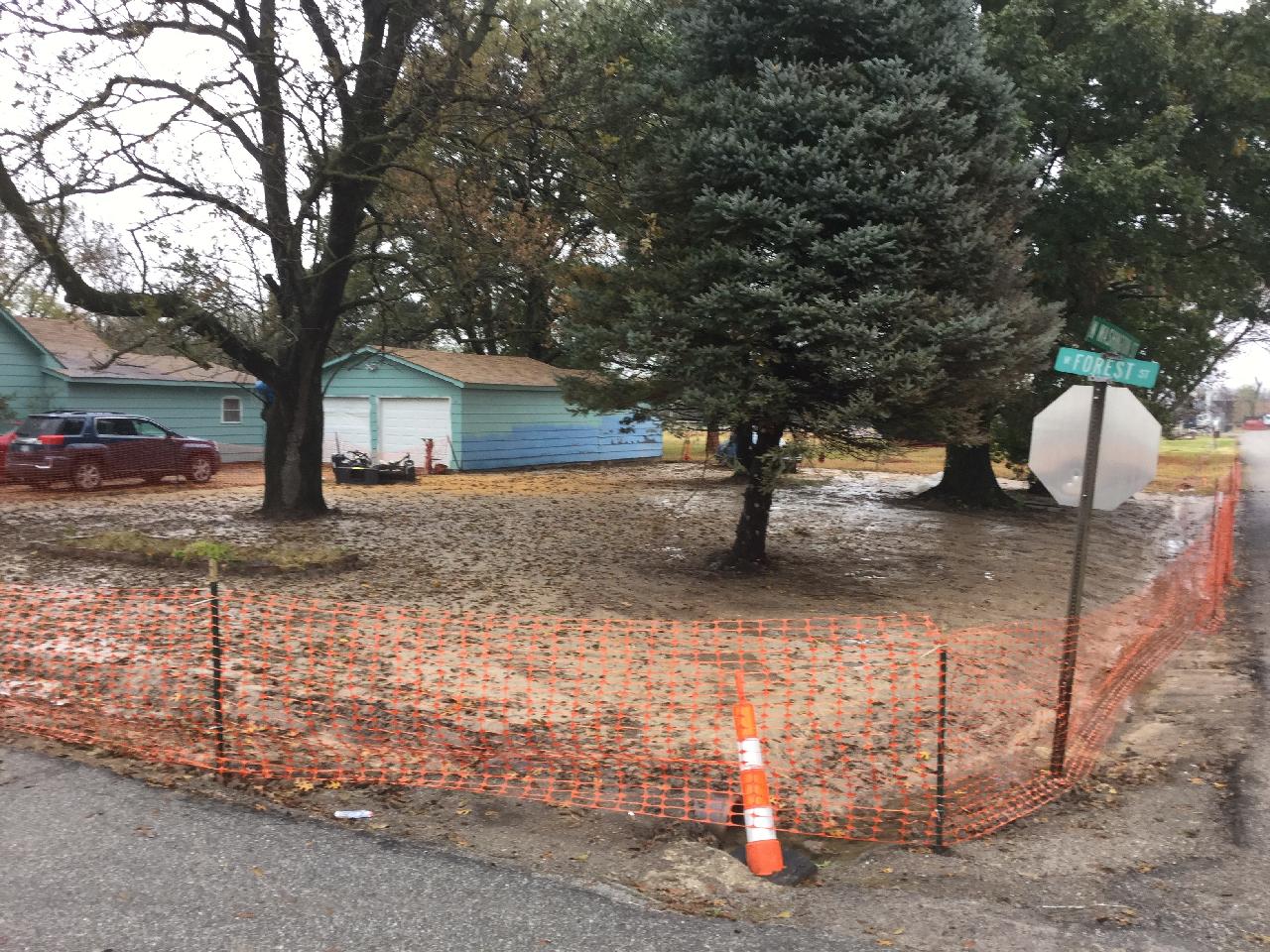 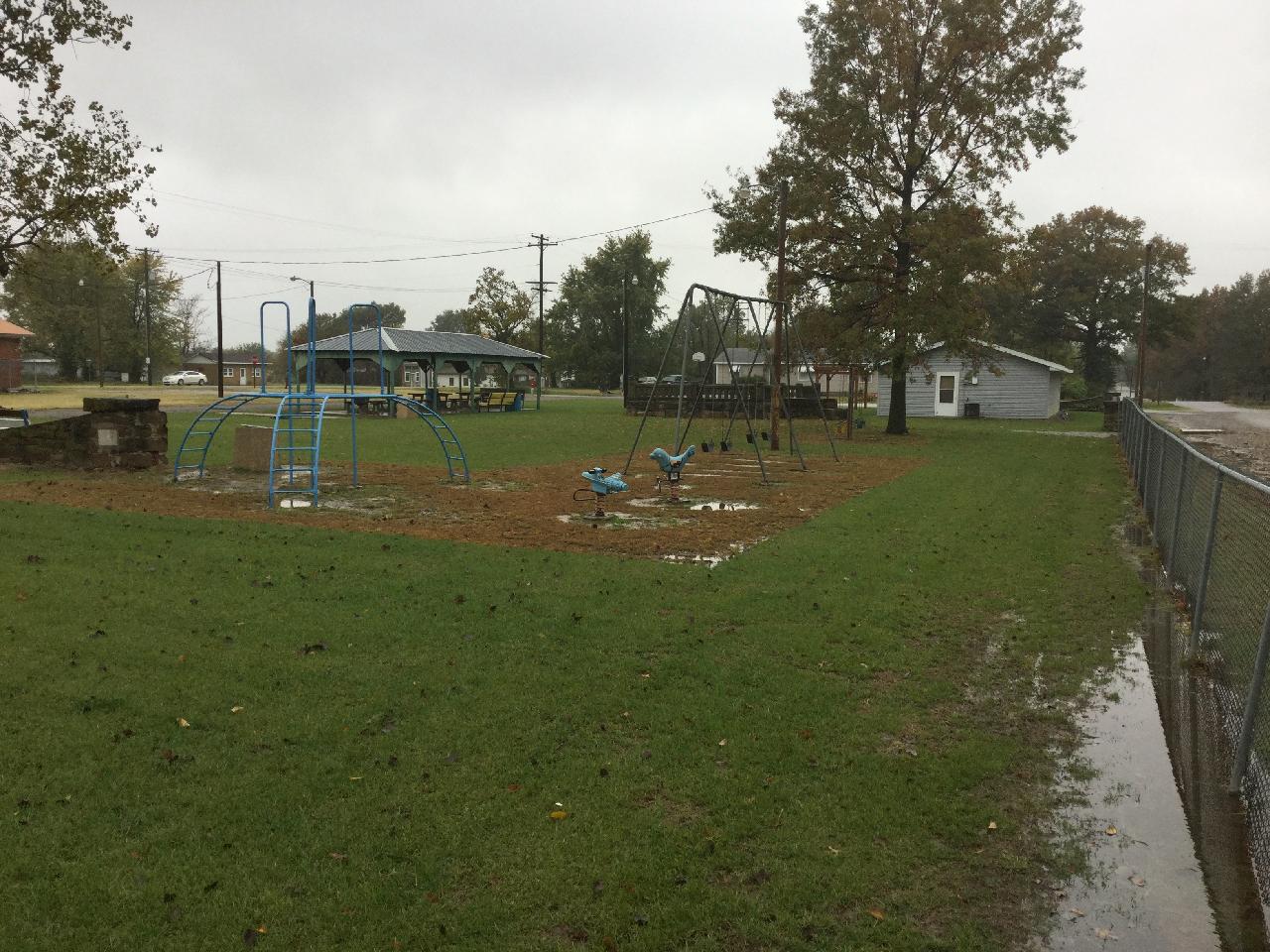 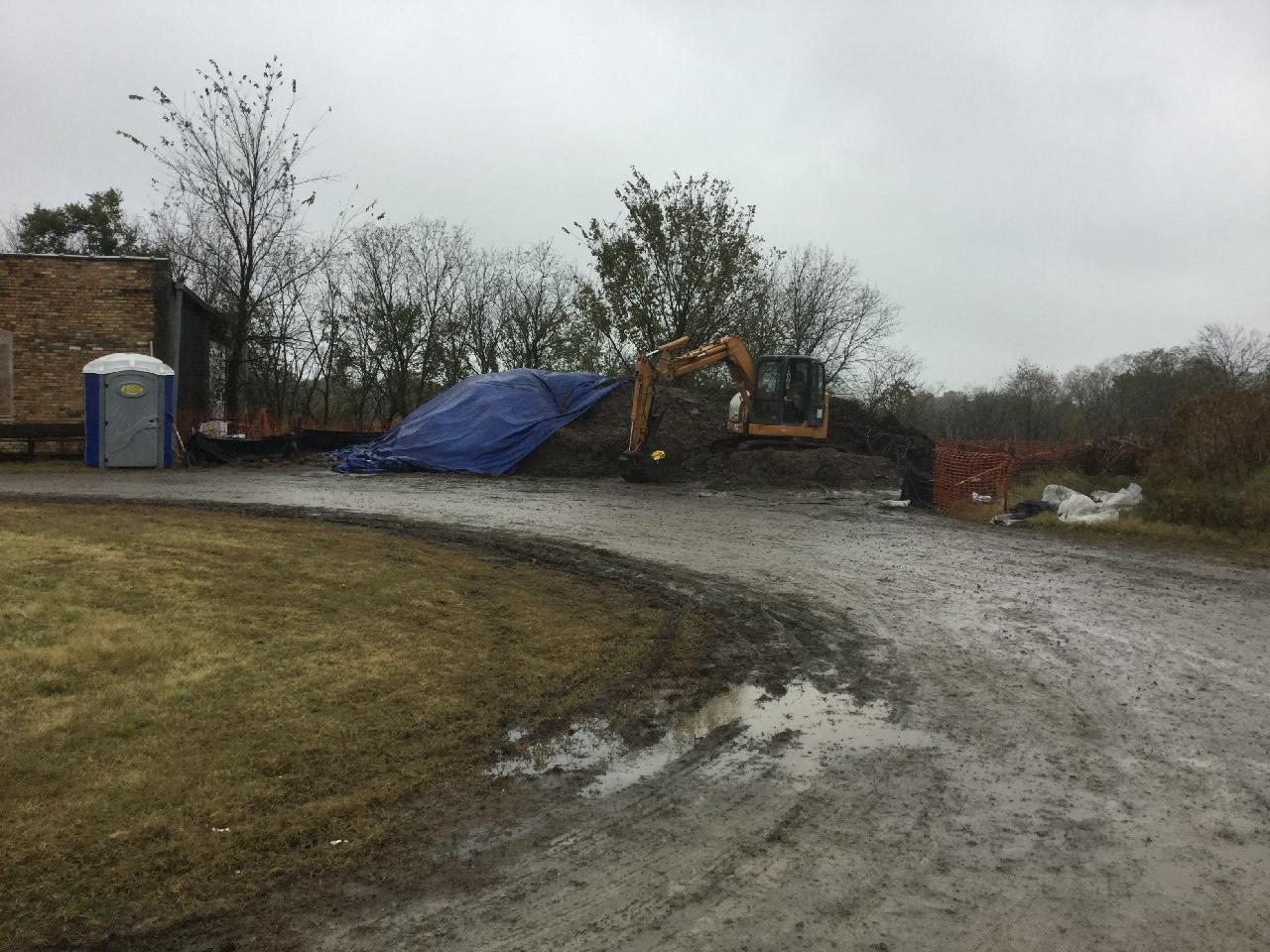 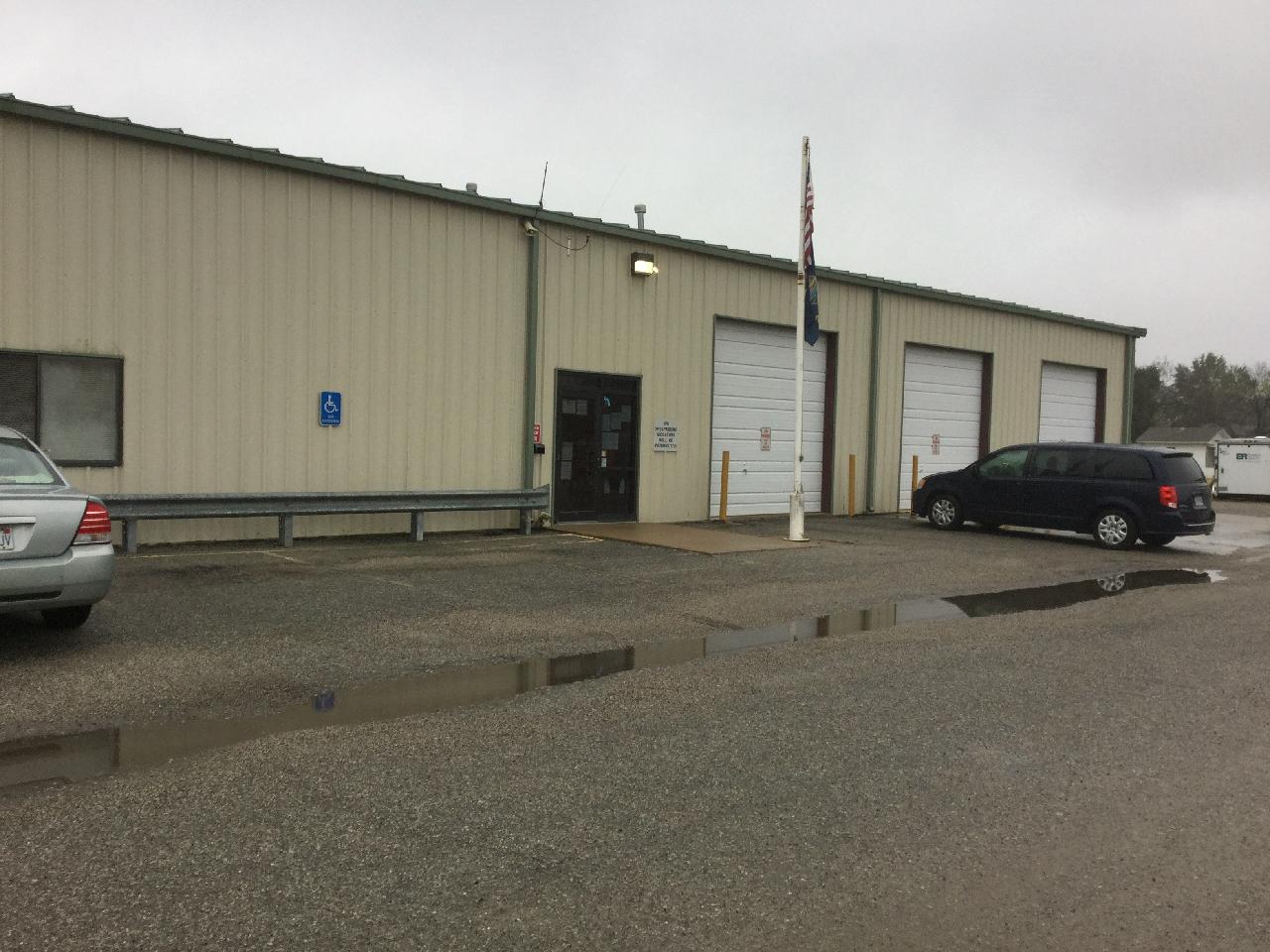 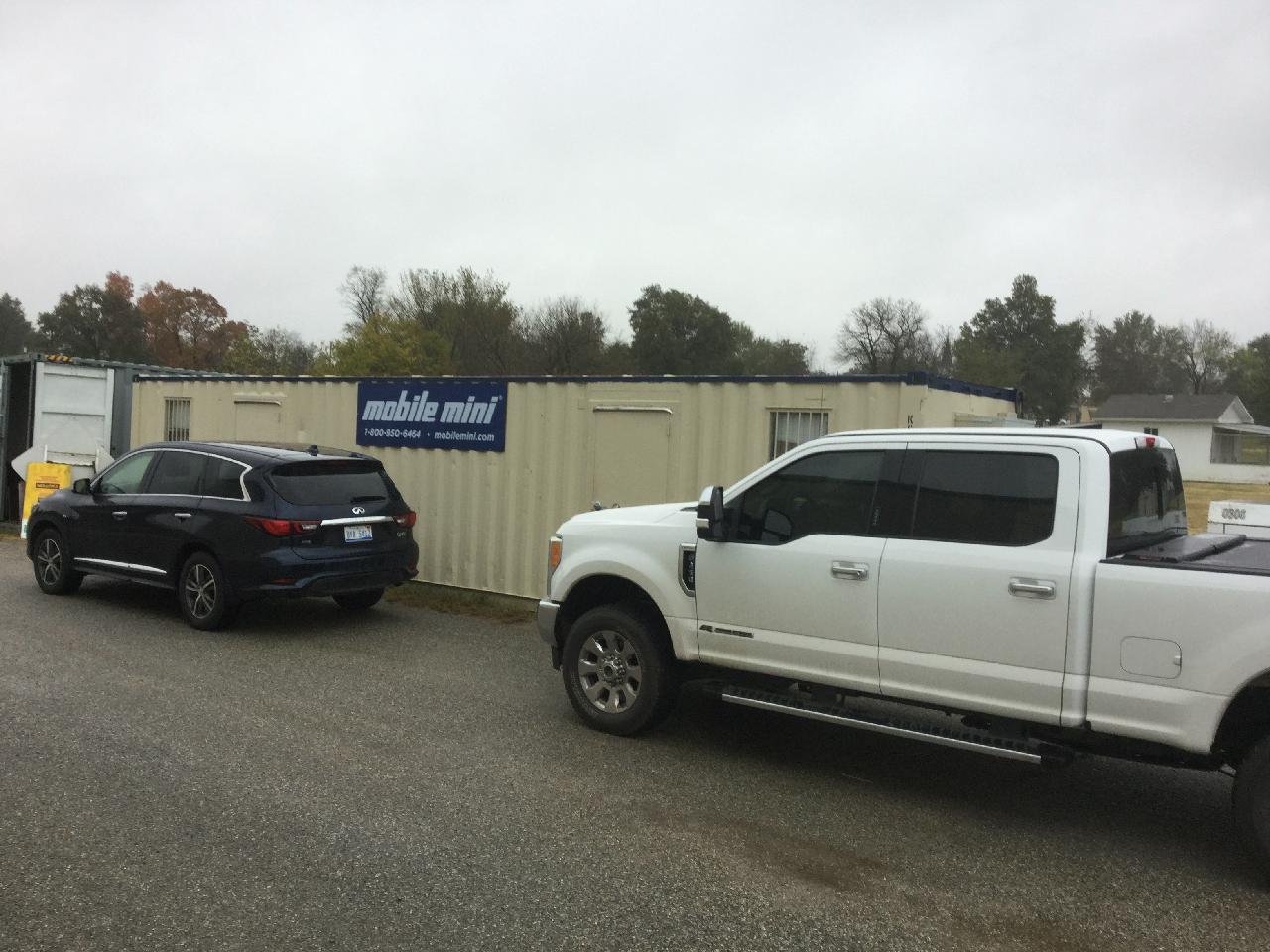 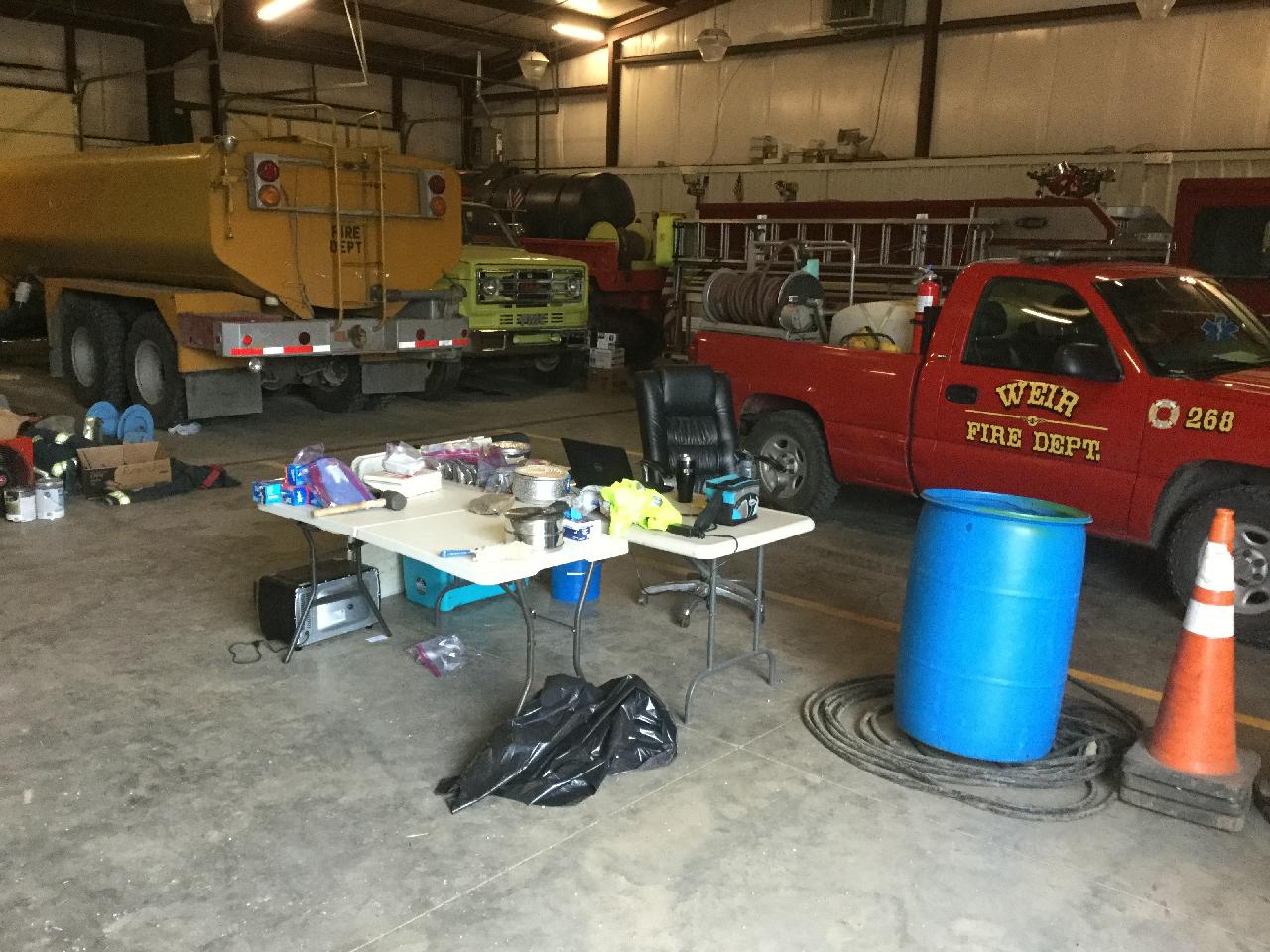 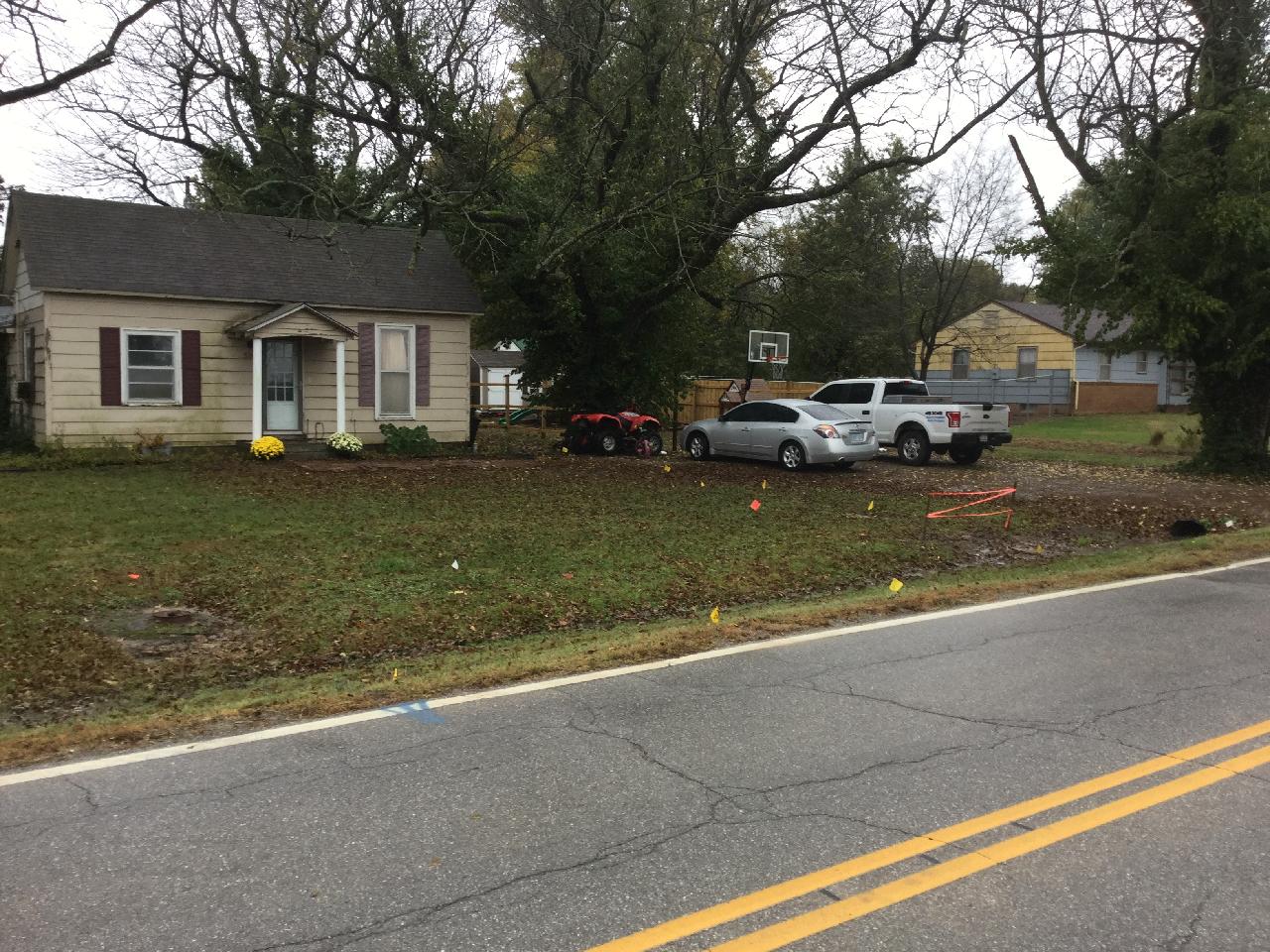 Photo No.: Photo No.: Date and Time: Wed Oct 30 09:28:37 2019 GMT-0500Date and Time: Wed Oct 30 09:28:37 2019 GMT-0500Date and Time: Wed Oct 30 09:28:37 2019 GMT-0500Date and Time: Wed Oct 30 09:28:37 2019 GMT-0500Date and Time: Wed Oct 30 09:28:37 2019 GMT-0500Date and Time: Wed Oct 30 09:28:37 2019 GMT-0500Photographer: James A. JohnsonPhotographer: James A. JohnsonPhotographer: James A. JohnsonPhotographer: James A. JohnsonPhotographer: James A. JohnsonPhotographer: James A. JohnsonDirection: SoutheastDirection: SoutheastDirection: SoutheastDevice ID: cf86d62934934fe1a1018ee9dd8b605bDevice ID: cf86d62934934fe1a1018ee9dd8b605bDevice ID: cf86d62934934fe1a1018ee9dd8b605bDevice ID: cf86d62934934fe1a1018ee9dd8b605bDevice ID: cf86d62934934fe1a1018ee9dd8b605bDevice ID: cf86d62934934fe1a1018ee9dd8b605bDevice ID: cf86d62934934fe1a1018ee9dd8b605bDevice ID: cf86d62934934fe1a1018ee9dd8b605bDevice ID: cf86d62934934fe1a1018ee9dd8b605bLatitude: 37.31000337.31000337.310003Longitude: -94.765449-94.765449GPS Receiver:From CameraDescription: 508 E Main. Site conditions as they appear today. Awaiting topsoil and sod. Weather related conditions have hampered removal actions. Note the water “sheet” runoff from S-to-N.Description: 508 E Main. Site conditions as they appear today. Awaiting topsoil and sod. Weather related conditions have hampered removal actions. Note the water “sheet” runoff from S-to-N.Description: 508 E Main. Site conditions as they appear today. Awaiting topsoil and sod. Weather related conditions have hampered removal actions. Note the water “sheet” runoff from S-to-N.Description: 508 E Main. Site conditions as they appear today. Awaiting topsoil and sod. Weather related conditions have hampered removal actions. Note the water “sheet” runoff from S-to-N.Description: 508 E Main. Site conditions as they appear today. Awaiting topsoil and sod. Weather related conditions have hampered removal actions. Note the water “sheet” runoff from S-to-N.Description: 508 E Main. Site conditions as they appear today. Awaiting topsoil and sod. Weather related conditions have hampered removal actions. Note the water “sheet” runoff from S-to-N.Description: 508 E Main. Site conditions as they appear today. Awaiting topsoil and sod. Weather related conditions have hampered removal actions. Note the water “sheet” runoff from S-to-N.Description: 508 E Main. Site conditions as they appear today. Awaiting topsoil and sod. Weather related conditions have hampered removal actions. Note the water “sheet” runoff from S-to-N.Description: 508 E Main. Site conditions as they appear today. Awaiting topsoil and sod. Weather related conditions have hampered removal actions. Note the water “sheet” runoff from S-to-N.Photo No.: Photo No.: Date and Time: Wed Oct 30 09:32:02 2019 GMT-0500Date and Time: Wed Oct 30 09:32:02 2019 GMT-0500Date and Time: Wed Oct 30 09:32:02 2019 GMT-0500Date and Time: Wed Oct 30 09:32:02 2019 GMT-0500Date and Time: Wed Oct 30 09:32:02 2019 GMT-0500Date and Time: Wed Oct 30 09:32:02 2019 GMT-0500Photographer: James A. JohnsonPhotographer: James A. JohnsonPhotographer: James A. JohnsonPhotographer: James A. JohnsonPhotographer: James A. JohnsonPhotographer: James A. JohnsonDirection: SouthwestDirection: SouthwestDirection: SouthwestDevice ID: cf86d62934934fe1a1018ee9dd8b605bDevice ID: cf86d62934934fe1a1018ee9dd8b605bDevice ID: cf86d62934934fe1a1018ee9dd8b605bDevice ID: cf86d62934934fe1a1018ee9dd8b605bDevice ID: cf86d62934934fe1a1018ee9dd8b605bDevice ID: cf86d62934934fe1a1018ee9dd8b605bDevice ID: cf86d62934934fe1a1018ee9dd8b605bDevice ID: cf86d62934934fe1a1018ee9dd8b605bDevice ID: cf86d62934934fe1a1018ee9dd8b605bLatitude: 37.30995437.30995437.309954Longitude: -94.765184-94.765184GPS Receiver:From CameraDescription: 508 E Main. Current site conditions. Photo taken along Main Street, looking southwest.  Standing water in yard. The property is waiting for drier conditions so that we can finish by adding topsoil and grass sod. Description: 508 E Main. Current site conditions. Photo taken along Main Street, looking southwest.  Standing water in yard. The property is waiting for drier conditions so that we can finish by adding topsoil and grass sod. Description: 508 E Main. Current site conditions. Photo taken along Main Street, looking southwest.  Standing water in yard. The property is waiting for drier conditions so that we can finish by adding topsoil and grass sod. Description: 508 E Main. Current site conditions. Photo taken along Main Street, looking southwest.  Standing water in yard. The property is waiting for drier conditions so that we can finish by adding topsoil and grass sod. Description: 508 E Main. Current site conditions. Photo taken along Main Street, looking southwest.  Standing water in yard. The property is waiting for drier conditions so that we can finish by adding topsoil and grass sod. Description: 508 E Main. Current site conditions. Photo taken along Main Street, looking southwest.  Standing water in yard. The property is waiting for drier conditions so that we can finish by adding topsoil and grass sod. Description: 508 E Main. Current site conditions. Photo taken along Main Street, looking southwest.  Standing water in yard. The property is waiting for drier conditions so that we can finish by adding topsoil and grass sod. Description: 508 E Main. Current site conditions. Photo taken along Main Street, looking southwest.  Standing water in yard. The property is waiting for drier conditions so that we can finish by adding topsoil and grass sod. Description: 508 E Main. Current site conditions. Photo taken along Main Street, looking southwest.  Standing water in yard. The property is waiting for drier conditions so that we can finish by adding topsoil and grass sod. Photo No.: Photo No.: Date and Time: Wed Oct 30 09:35:09 2019 GMT-0500Date and Time: Wed Oct 30 09:35:09 2019 GMT-0500Date and Time: Wed Oct 30 09:35:09 2019 GMT-0500Date and Time: Wed Oct 30 09:35:09 2019 GMT-0500Date and Time: Wed Oct 30 09:35:09 2019 GMT-0500Date and Time: Wed Oct 30 09:35:09 2019 GMT-0500Photographer: James A. JohnsonPhotographer: James A. JohnsonPhotographer: James A. JohnsonPhotographer: James A. JohnsonPhotographer: James A. JohnsonPhotographer: James A. JohnsonDirection: NortheastDirection: NortheastDirection: NortheastDevice ID: cf86d62934934fe1a1018ee9dd8b605bDevice ID: cf86d62934934fe1a1018ee9dd8b605bDevice ID: cf86d62934934fe1a1018ee9dd8b605bDevice ID: cf86d62934934fe1a1018ee9dd8b605bDevice ID: cf86d62934934fe1a1018ee9dd8b605bDevice ID: cf86d62934934fe1a1018ee9dd8b605bDevice ID: cf86d62934934fe1a1018ee9dd8b605bDevice ID: cf86d62934934fe1a1018ee9dd8b605bDevice ID: cf86d62934934fe1a1018ee9dd8b605bLatitude: 37.31012837.31012837.310128Longitude: -94.766059-94.766059GPS Receiver:From CameraDescription: 505 E. Main. Site conditions. The recent rains made this property nearly impossible to finish. Rainy wet conditions almost caused property to go to nearly "mud". Soil track out is an issue at this location. Description: 505 E. Main. Site conditions. The recent rains made this property nearly impossible to finish. Rainy wet conditions almost caused property to go to nearly "mud". Soil track out is an issue at this location. Description: 505 E. Main. Site conditions. The recent rains made this property nearly impossible to finish. Rainy wet conditions almost caused property to go to nearly "mud". Soil track out is an issue at this location. Description: 505 E. Main. Site conditions. The recent rains made this property nearly impossible to finish. Rainy wet conditions almost caused property to go to nearly "mud". Soil track out is an issue at this location. Description: 505 E. Main. Site conditions. The recent rains made this property nearly impossible to finish. Rainy wet conditions almost caused property to go to nearly "mud". Soil track out is an issue at this location. Description: 505 E. Main. Site conditions. The recent rains made this property nearly impossible to finish. Rainy wet conditions almost caused property to go to nearly "mud". Soil track out is an issue at this location. Description: 505 E. Main. Site conditions. The recent rains made this property nearly impossible to finish. Rainy wet conditions almost caused property to go to nearly "mud". Soil track out is an issue at this location. Description: 505 E. Main. Site conditions. The recent rains made this property nearly impossible to finish. Rainy wet conditions almost caused property to go to nearly "mud". Soil track out is an issue at this location. Description: 505 E. Main. Site conditions. The recent rains made this property nearly impossible to finish. Rainy wet conditions almost caused property to go to nearly "mud". Soil track out is an issue at this location. Photo No.: Photo No.: Date and Time: Wed Oct 30 09:36:57 2019 GMT-0500Date and Time: Wed Oct 30 09:36:57 2019 GMT-0500Date and Time: Wed Oct 30 09:36:57 2019 GMT-0500Date and Time: Wed Oct 30 09:36:57 2019 GMT-0500Date and Time: Wed Oct 30 09:36:57 2019 GMT-0500Date and Time: Wed Oct 30 09:36:57 2019 GMT-0500Photographer: James A. JohnsonPhotographer: James A. JohnsonPhotographer: James A. JohnsonPhotographer: James A. JohnsonPhotographer: James A. JohnsonPhotographer: James A. JohnsonDirection: SoutheastDirection: SoutheastDirection: SoutheastDevice ID: cf86d62934934fe1a1018ee9dd8b605bDevice ID: cf86d62934934fe1a1018ee9dd8b605bDevice ID: cf86d62934934fe1a1018ee9dd8b605bDevice ID: cf86d62934934fe1a1018ee9dd8b605bDevice ID: cf86d62934934fe1a1018ee9dd8b605bDevice ID: cf86d62934934fe1a1018ee9dd8b605bDevice ID: cf86d62934934fe1a1018ee9dd8b605bDevice ID: cf86d62934934fe1a1018ee9dd8b605bDevice ID: cf86d62934934fe1a1018ee9dd8b605bLatitude: 37.31069537.31069537.310695Longitude: -94.765863-94.765863GPS Receiver:From CameraDescription: 505 E. Main. Backyard. The burn pit area was not remediated at property owner’s request. Area has firebrick under/around it and Owner did not want it disturbed. The farm pond in the northeast corner of the property was undisturbed as well. Description: 505 E. Main. Backyard. The burn pit area was not remediated at property owner’s request. Area has firebrick under/around it and Owner did not want it disturbed. The farm pond in the northeast corner of the property was undisturbed as well. Description: 505 E. Main. Backyard. The burn pit area was not remediated at property owner’s request. Area has firebrick under/around it and Owner did not want it disturbed. The farm pond in the northeast corner of the property was undisturbed as well. Description: 505 E. Main. Backyard. The burn pit area was not remediated at property owner’s request. Area has firebrick under/around it and Owner did not want it disturbed. The farm pond in the northeast corner of the property was undisturbed as well. Description: 505 E. Main. Backyard. The burn pit area was not remediated at property owner’s request. Area has firebrick under/around it and Owner did not want it disturbed. The farm pond in the northeast corner of the property was undisturbed as well. Description: 505 E. Main. Backyard. The burn pit area was not remediated at property owner’s request. Area has firebrick under/around it and Owner did not want it disturbed. The farm pond in the northeast corner of the property was undisturbed as well. Description: 505 E. Main. Backyard. The burn pit area was not remediated at property owner’s request. Area has firebrick under/around it and Owner did not want it disturbed. The farm pond in the northeast corner of the property was undisturbed as well. Description: 505 E. Main. Backyard. The burn pit area was not remediated at property owner’s request. Area has firebrick under/around it and Owner did not want it disturbed. The farm pond in the northeast corner of the property was undisturbed as well. Description: 505 E. Main. Backyard. The burn pit area was not remediated at property owner’s request. Area has firebrick under/around it and Owner did not want it disturbed. The farm pond in the northeast corner of the property was undisturbed as well. Photo No.: Photo No.: Date and Time: Wed Oct 30 09:43:02 2019 GMT-0500Date and Time: Wed Oct 30 09:43:02 2019 GMT-0500Date and Time: Wed Oct 30 09:43:02 2019 GMT-0500Date and Time: Wed Oct 30 09:43:02 2019 GMT-0500Date and Time: Wed Oct 30 09:43:02 2019 GMT-0500Date and Time: Wed Oct 30 09:43:02 2019 GMT-0500Photographer: James A. JohnsonPhotographer: James A. JohnsonPhotographer: James A. JohnsonPhotographer: James A. JohnsonPhotographer: James A. JohnsonPhotographer: James A. JohnsonDirection: SoutheastDirection: SoutheastDirection: SoutheastDevice ID: cf86d62934934fe1a1018ee9dd8b605bDevice ID: cf86d62934934fe1a1018ee9dd8b605bDevice ID: cf86d62934934fe1a1018ee9dd8b605bDevice ID: cf86d62934934fe1a1018ee9dd8b605bDevice ID: cf86d62934934fe1a1018ee9dd8b605bDevice ID: cf86d62934934fe1a1018ee9dd8b605bDevice ID: cf86d62934934fe1a1018ee9dd8b605bDevice ID: cf86d62934934fe1a1018ee9dd8b605bDevice ID: cf86d62934934fe1a1018ee9dd8b605bLatitude: 37.30865237.30865237.308652Longitude: -94.767598-94.767598GPS Receiver:From CameraDescription: 401 E Oak. This property was remediated. Description: 401 E Oak. This property was remediated. Description: 401 E Oak. This property was remediated. Description: 401 E Oak. This property was remediated. Description: 401 E Oak. This property was remediated. Description: 401 E Oak. This property was remediated. Description: 401 E Oak. This property was remediated. Description: 401 E Oak. This property was remediated. Description: 401 E Oak. This property was remediated. Photo No.: Photo No.: Date and Time: Wed Oct 30 09:47:13 2019 GMT-0500Date and Time: Wed Oct 30 09:47:13 2019 GMT-0500Date and Time: Wed Oct 30 09:47:13 2019 GMT-0500Date and Time: Wed Oct 30 09:47:13 2019 GMT-0500Date and Time: Wed Oct 30 09:47:13 2019 GMT-0500Date and Time: Wed Oct 30 09:47:13 2019 GMT-0500Photographer: James A. JohnsonPhotographer: James A. JohnsonPhotographer: James A. JohnsonPhotographer: James A. JohnsonPhotographer: James A. JohnsonPhotographer: James A. JohnsonDirection: SouthwestDirection: SouthwestDirection: SouthwestDevice ID: cf86d62934934fe1a1018ee9dd8b605bDevice ID: cf86d62934934fe1a1018ee9dd8b605bDevice ID: cf86d62934934fe1a1018ee9dd8b605bDevice ID: cf86d62934934fe1a1018ee9dd8b605bDevice ID: cf86d62934934fe1a1018ee9dd8b605bDevice ID: cf86d62934934fe1a1018ee9dd8b605bDevice ID: cf86d62934934fe1a1018ee9dd8b605bDevice ID: cf86d62934934fe1a1018ee9dd8b605bDevice ID: cf86d62934934fe1a1018ee9dd8b605bLatitude: 37.30579937.30579937.305799Longitude: -94.77122-94.77122GPS Receiver:From CameraDescription: 602 S. Washington. Photo shows site conditions. The driveway has gravel in it and was compacted and completed. The underdrain was repaired along the north side right of way. Waiting for rain to stop so we can topsoil and sod. Note the standing water within the property boundary. Description: 602 S. Washington. Photo shows site conditions. The driveway has gravel in it and was compacted and completed. The underdrain was repaired along the north side right of way. Waiting for rain to stop so we can topsoil and sod. Note the standing water within the property boundary. Description: 602 S. Washington. Photo shows site conditions. The driveway has gravel in it and was compacted and completed. The underdrain was repaired along the north side right of way. Waiting for rain to stop so we can topsoil and sod. Note the standing water within the property boundary. Description: 602 S. Washington. Photo shows site conditions. The driveway has gravel in it and was compacted and completed. The underdrain was repaired along the north side right of way. Waiting for rain to stop so we can topsoil and sod. Note the standing water within the property boundary. Description: 602 S. Washington. Photo shows site conditions. The driveway has gravel in it and was compacted and completed. The underdrain was repaired along the north side right of way. Waiting for rain to stop so we can topsoil and sod. Note the standing water within the property boundary. Description: 602 S. Washington. Photo shows site conditions. The driveway has gravel in it and was compacted and completed. The underdrain was repaired along the north side right of way. Waiting for rain to stop so we can topsoil and sod. Note the standing water within the property boundary. Description: 602 S. Washington. Photo shows site conditions. The driveway has gravel in it and was compacted and completed. The underdrain was repaired along the north side right of way. Waiting for rain to stop so we can topsoil and sod. Note the standing water within the property boundary. Description: 602 S. Washington. Photo shows site conditions. The driveway has gravel in it and was compacted and completed. The underdrain was repaired along the north side right of way. Waiting for rain to stop so we can topsoil and sod. Note the standing water within the property boundary. Description: 602 S. Washington. Photo shows site conditions. The driveway has gravel in it and was compacted and completed. The underdrain was repaired along the north side right of way. Waiting for rain to stop so we can topsoil and sod. Note the standing water within the property boundary. Photo No.: Photo No.: Date and Time: Wed Oct 30 09:50:23 2019 GMT-0500Date and Time: Wed Oct 30 09:50:23 2019 GMT-0500Date and Time: Wed Oct 30 09:50:23 2019 GMT-0500Date and Time: Wed Oct 30 09:50:23 2019 GMT-0500Date and Time: Wed Oct 30 09:50:23 2019 GMT-0500Date and Time: Wed Oct 30 09:50:23 2019 GMT-0500Photographer: James A. JohnsonPhotographer: James A. JohnsonPhotographer: James A. JohnsonPhotographer: James A. JohnsonPhotographer: James A. JohnsonPhotographer: James A. JohnsonDirection: SoutheastDirection: SoutheastDirection: SoutheastDevice ID: cf86d62934934fe1a1018ee9dd8b605bDevice ID: cf86d62934934fe1a1018ee9dd8b605bDevice ID: cf86d62934934fe1a1018ee9dd8b605bDevice ID: cf86d62934934fe1a1018ee9dd8b605bDevice ID: cf86d62934934fe1a1018ee9dd8b605bDevice ID: cf86d62934934fe1a1018ee9dd8b605bDevice ID: cf86d62934934fe1a1018ee9dd8b605bDevice ID: cf86d62934934fe1a1018ee9dd8b605bDevice ID: cf86d62934934fe1a1018ee9dd8b605bLatitude: 37.30579937.30579937.305799Longitude: -94.771622-94.771622GPS Receiver:From CameraDescription: Another view of 602 S. Washington. The photo shows how rain has impacted site operations. Description: Another view of 602 S. Washington. The photo shows how rain has impacted site operations. Description: Another view of 602 S. Washington. The photo shows how rain has impacted site operations. Description: Another view of 602 S. Washington. The photo shows how rain has impacted site operations. Description: Another view of 602 S. Washington. The photo shows how rain has impacted site operations. Description: Another view of 602 S. Washington. The photo shows how rain has impacted site operations. Description: Another view of 602 S. Washington. The photo shows how rain has impacted site operations. Description: Another view of 602 S. Washington. The photo shows how rain has impacted site operations. Description: Another view of 602 S. Washington. The photo shows how rain has impacted site operations. Photo No.: Photo No.: Date and Time: Wed Oct 30 10:21:14 2019 GMT-0500Date and Time: Wed Oct 30 10:21:14 2019 GMT-0500Date and Time: Wed Oct 30 10:21:14 2019 GMT-0500Date and Time: Wed Oct 30 10:21:14 2019 GMT-0500Date and Time: Wed Oct 30 10:21:14 2019 GMT-0500Date and Time: Wed Oct 30 10:21:14 2019 GMT-0500Photographer: James A. JohnsonPhotographer: James A. JohnsonPhotographer: James A. JohnsonPhotographer: James A. JohnsonPhotographer: James A. JohnsonPhotographer: James A. JohnsonDirection: SoutheastDirection: SoutheastDirection: SoutheastDevice ID: cf86d62934934fe1a1018ee9dd8b605bDevice ID: cf86d62934934fe1a1018ee9dd8b605bDevice ID: cf86d62934934fe1a1018ee9dd8b605bDevice ID: cf86d62934934fe1a1018ee9dd8b605bDevice ID: cf86d62934934fe1a1018ee9dd8b605bDevice ID: cf86d62934934fe1a1018ee9dd8b605bDevice ID: cf86d62934934fe1a1018ee9dd8b605bDevice ID: cf86d62934934fe1a1018ee9dd8b605bDevice ID: cf86d62934934fe1a1018ee9dd8b605bLatitude: 37.31004737.31004737.310047Longitude: -94.775208-94.775208GPS Receiver:From CameraDescription: 304 W. Main. There are two areas that need to be remediated. Both sections are awaiting for the addition of topsoil and sod once the rain moves out of the area and the property has a chance to dry out. Description: 304 W. Main. There are two areas that need to be remediated. Both sections are awaiting for the addition of topsoil and sod once the rain moves out of the area and the property has a chance to dry out. Description: 304 W. Main. There are two areas that need to be remediated. Both sections are awaiting for the addition of topsoil and sod once the rain moves out of the area and the property has a chance to dry out. Description: 304 W. Main. There are two areas that need to be remediated. Both sections are awaiting for the addition of topsoil and sod once the rain moves out of the area and the property has a chance to dry out. Description: 304 W. Main. There are two areas that need to be remediated. Both sections are awaiting for the addition of topsoil and sod once the rain moves out of the area and the property has a chance to dry out. Description: 304 W. Main. There are two areas that need to be remediated. Both sections are awaiting for the addition of topsoil and sod once the rain moves out of the area and the property has a chance to dry out. Description: 304 W. Main. There are two areas that need to be remediated. Both sections are awaiting for the addition of topsoil and sod once the rain moves out of the area and the property has a chance to dry out. Description: 304 W. Main. There are two areas that need to be remediated. Both sections are awaiting for the addition of topsoil and sod once the rain moves out of the area and the property has a chance to dry out. Description: 304 W. Main. There are two areas that need to be remediated. Both sections are awaiting for the addition of topsoil and sod once the rain moves out of the area and the property has a chance to dry out. Photo No.: Photo No.: Date and Time: Wed Oct 30 10:23:10 2019 GMT-0500Date and Time: Wed Oct 30 10:23:10 2019 GMT-0500Date and Time: Wed Oct 30 10:23:10 2019 GMT-0500Date and Time: Wed Oct 30 10:23:10 2019 GMT-0500Date and Time: Wed Oct 30 10:23:10 2019 GMT-0500Date and Time: Wed Oct 30 10:23:10 2019 GMT-0500Photographer: James A. JohnsonPhotographer: James A. JohnsonPhotographer: James A. JohnsonPhotographer: James A. JohnsonPhotographer: James A. JohnsonPhotographer: James A. JohnsonDirection: SouthwestDirection: SouthwestDirection: SouthwestDevice ID: cf86d62934934fe1a1018ee9dd8b605bDevice ID: cf86d62934934fe1a1018ee9dd8b605bDevice ID: cf86d62934934fe1a1018ee9dd8b605bDevice ID: cf86d62934934fe1a1018ee9dd8b605bDevice ID: cf86d62934934fe1a1018ee9dd8b605bDevice ID: cf86d62934934fe1a1018ee9dd8b605bDevice ID: cf86d62934934fe1a1018ee9dd8b605bDevice ID: cf86d62934934fe1a1018ee9dd8b605bDevice ID: cf86d62934934fe1a1018ee9dd8b605bLatitude: 37.3100437.3100437.31004Longitude: -94.774599-94.774599GPS Receiver:From CameraDescription: 304 W. Main. Site conditions. Waiting for topsoil and sod. Description: 304 W. Main. Site conditions. Waiting for topsoil and sod. Description: 304 W. Main. Site conditions. Waiting for topsoil and sod. Description: 304 W. Main. Site conditions. Waiting for topsoil and sod. Description: 304 W. Main. Site conditions. Waiting for topsoil and sod. Description: 304 W. Main. Site conditions. Waiting for topsoil and sod. Description: 304 W. Main. Site conditions. Waiting for topsoil and sod. Description: 304 W. Main. Site conditions. Waiting for topsoil and sod. Description: 304 W. Main. Site conditions. Waiting for topsoil and sod. Photo No.: Photo No.: Date and Time: Wed Oct 30 10:27:37 2019 GMT-0500Date and Time: Wed Oct 30 10:27:37 2019 GMT-0500Date and Time: Wed Oct 30 10:27:37 2019 GMT-0500Date and Time: Wed Oct 30 10:27:37 2019 GMT-0500Date and Time: Wed Oct 30 10:27:37 2019 GMT-0500Date and Time: Wed Oct 30 10:27:37 2019 GMT-0500Photographer: James A. JohnsonPhotographer: James A. JohnsonPhotographer: James A. JohnsonPhotographer: James A. JohnsonPhotographer: James A. JohnsonPhotographer: James A. JohnsonDirection: NorthwestDirection: NorthwestDirection: NorthwestDevice ID: cf86d62934934fe1a1018ee9dd8b605bDevice ID: cf86d62934934fe1a1018ee9dd8b605bDevice ID: cf86d62934934fe1a1018ee9dd8b605bDevice ID: cf86d62934934fe1a1018ee9dd8b605bDevice ID: cf86d62934934fe1a1018ee9dd8b605bDevice ID: cf86d62934934fe1a1018ee9dd8b605bDevice ID: cf86d62934934fe1a1018ee9dd8b605bDevice ID: cf86d62934934fe1a1018ee9dd8b605bDevice ID: cf86d62934934fe1a1018ee9dd8b605bLatitude: 37.31010537.31010537.310105Longitude: -94.77963-94.77963GPS Receiver:From CameraDescription: 613 W. Main. Rain has hampered removal actions. This area has standing water throughout. It appears that most of the property is below the water table because it has consistently stayed wet thru the removal process.  The muck has made excavation challenging. Description: 613 W. Main. Rain has hampered removal actions. This area has standing water throughout. It appears that most of the property is below the water table because it has consistently stayed wet thru the removal process.  The muck has made excavation challenging. Description: 613 W. Main. Rain has hampered removal actions. This area has standing water throughout. It appears that most of the property is below the water table because it has consistently stayed wet thru the removal process.  The muck has made excavation challenging. Description: 613 W. Main. Rain has hampered removal actions. This area has standing water throughout. It appears that most of the property is below the water table because it has consistently stayed wet thru the removal process.  The muck has made excavation challenging. Description: 613 W. Main. Rain has hampered removal actions. This area has standing water throughout. It appears that most of the property is below the water table because it has consistently stayed wet thru the removal process.  The muck has made excavation challenging. Description: 613 W. Main. Rain has hampered removal actions. This area has standing water throughout. It appears that most of the property is below the water table because it has consistently stayed wet thru the removal process.  The muck has made excavation challenging. Description: 613 W. Main. Rain has hampered removal actions. This area has standing water throughout. It appears that most of the property is below the water table because it has consistently stayed wet thru the removal process.  The muck has made excavation challenging. Description: 613 W. Main. Rain has hampered removal actions. This area has standing water throughout. It appears that most of the property is below the water table because it has consistently stayed wet thru the removal process.  The muck has made excavation challenging. Description: 613 W. Main. Rain has hampered removal actions. This area has standing water throughout. It appears that most of the property is below the water table because it has consistently stayed wet thru the removal process.  The muck has made excavation challenging. Photo No.: Photo No.: Date and Time: Wed Oct 30 10:29:35 2019 GMT-0500Date and Time: Wed Oct 30 10:29:35 2019 GMT-0500Date and Time: Wed Oct 30 10:29:35 2019 GMT-0500Date and Time: Wed Oct 30 10:29:35 2019 GMT-0500Date and Time: Wed Oct 30 10:29:35 2019 GMT-0500Date and Time: Wed Oct 30 10:29:35 2019 GMT-0500Photographer: James A. JohnsonPhotographer: James A. JohnsonPhotographer: James A. JohnsonPhotographer: James A. JohnsonPhotographer: James A. JohnsonPhotographer: James A. JohnsonDirection: NortheastDirection: NortheastDirection: NortheastDevice ID: cf86d62934934fe1a1018ee9dd8b605bDevice ID: cf86d62934934fe1a1018ee9dd8b605bDevice ID: cf86d62934934fe1a1018ee9dd8b605bDevice ID: cf86d62934934fe1a1018ee9dd8b605bDevice ID: cf86d62934934fe1a1018ee9dd8b605bDevice ID: cf86d62934934fe1a1018ee9dd8b605bDevice ID: cf86d62934934fe1a1018ee9dd8b605bDevice ID: cf86d62934934fe1a1018ee9dd8b605bDevice ID: cf86d62934934fe1a1018ee9dd8b605bLatitude: 37.31010937.31010937.310109Longitude: -94.779951-94.779951GPS Receiver:From CameraDescription: 613 W. Main. Another view. Yard is basically mud. See photos 10 & 12. Description: 613 W. Main. Another view. Yard is basically mud. See photos 10 & 12. Description: 613 W. Main. Another view. Yard is basically mud. See photos 10 & 12. Description: 613 W. Main. Another view. Yard is basically mud. See photos 10 & 12. Description: 613 W. Main. Another view. Yard is basically mud. See photos 10 & 12. Description: 613 W. Main. Another view. Yard is basically mud. See photos 10 & 12. Description: 613 W. Main. Another view. Yard is basically mud. See photos 10 & 12. Description: 613 W. Main. Another view. Yard is basically mud. See photos 10 & 12. Description: 613 W. Main. Another view. Yard is basically mud. See photos 10 & 12. Photo No.: Photo No.: Date and Time: Wed Oct 30 10:34:22 2019 GMT-0500Date and Time: Wed Oct 30 10:34:22 2019 GMT-0500Date and Time: Wed Oct 30 10:34:22 2019 GMT-0500Date and Time: Wed Oct 30 10:34:22 2019 GMT-0500Date and Time: Wed Oct 30 10:34:22 2019 GMT-0500Date and Time: Wed Oct 30 10:34:22 2019 GMT-0500Photographer: James A. JohnsonPhotographer: James A. JohnsonPhotographer: James A. JohnsonPhotographer: James A. JohnsonPhotographer: James A. JohnsonPhotographer: James A. JohnsonDirection: SoutheastDirection: SoutheastDirection: SoutheastDevice ID: cf86d62934934fe1a1018ee9dd8b605bDevice ID: cf86d62934934fe1a1018ee9dd8b605bDevice ID: cf86d62934934fe1a1018ee9dd8b605bDevice ID: cf86d62934934fe1a1018ee9dd8b605bDevice ID: cf86d62934934fe1a1018ee9dd8b605bDevice ID: cf86d62934934fe1a1018ee9dd8b605bDevice ID: cf86d62934934fe1a1018ee9dd8b605bDevice ID: cf86d62934934fe1a1018ee9dd8b605bDevice ID: cf86d62934934fe1a1018ee9dd8b605bLatitude: 37.31042737.31042737.310427Longitude: -94.779993-94.779993GPS Receiver:From CameraDescription: Backyard of 613 W. Main. Note the standing water throughout the property boundary. Description: Backyard of 613 W. Main. Note the standing water throughout the property boundary. Description: Backyard of 613 W. Main. Note the standing water throughout the property boundary. Description: Backyard of 613 W. Main. Note the standing water throughout the property boundary. Description: Backyard of 613 W. Main. Note the standing water throughout the property boundary. Description: Backyard of 613 W. Main. Note the standing water throughout the property boundary. Description: Backyard of 613 W. Main. Note the standing water throughout the property boundary. Description: Backyard of 613 W. Main. Note the standing water throughout the property boundary. Description: Backyard of 613 W. Main. Note the standing water throughout the property boundary. Photo No.: Photo No.: Date and Time: Wed Oct 30 10:39:55 2019 GMT-0500Date and Time: Wed Oct 30 10:39:55 2019 GMT-0500Date and Time: Wed Oct 30 10:39:55 2019 GMT-0500Date and Time: Wed Oct 30 10:39:55 2019 GMT-0500Date and Time: Wed Oct 30 10:39:55 2019 GMT-0500Date and Time: Wed Oct 30 10:39:55 2019 GMT-0500Photographer: James A. JohnsonPhotographer: James A. JohnsonPhotographer: James A. JohnsonPhotographer: James A. JohnsonPhotographer: James A. JohnsonPhotographer: James A. JohnsonDirection: NortheastDirection: NortheastDirection: NortheastDevice ID: cf86d62934934fe1a1018ee9dd8b605bDevice ID: cf86d62934934fe1a1018ee9dd8b605bDevice ID: cf86d62934934fe1a1018ee9dd8b605bDevice ID: cf86d62934934fe1a1018ee9dd8b605bDevice ID: cf86d62934934fe1a1018ee9dd8b605bDevice ID: cf86d62934934fe1a1018ee9dd8b605bDevice ID: cf86d62934934fe1a1018ee9dd8b605bDevice ID: cf86d62934934fe1a1018ee9dd8b605bDevice ID: cf86d62934934fe1a1018ee9dd8b605bLatitude: 37.31091437.31091437.310914Longitude: -94.772242-94.772242GPS Receiver:From CameraDescription: 101 W. Forest. Awaiting topsoil and sod. Rain and bad weather conditions have impacted our ability to complete the removal action.Description: 101 W. Forest. Awaiting topsoil and sod. Rain and bad weather conditions have impacted our ability to complete the removal action.Description: 101 W. Forest. Awaiting topsoil and sod. Rain and bad weather conditions have impacted our ability to complete the removal action.Description: 101 W. Forest. Awaiting topsoil and sod. Rain and bad weather conditions have impacted our ability to complete the removal action.Description: 101 W. Forest. Awaiting topsoil and sod. Rain and bad weather conditions have impacted our ability to complete the removal action.Description: 101 W. Forest. Awaiting topsoil and sod. Rain and bad weather conditions have impacted our ability to complete the removal action.Description: 101 W. Forest. Awaiting topsoil and sod. Rain and bad weather conditions have impacted our ability to complete the removal action.Description: 101 W. Forest. Awaiting topsoil and sod. Rain and bad weather conditions have impacted our ability to complete the removal action.Description: 101 W. Forest. Awaiting topsoil and sod. Rain and bad weather conditions have impacted our ability to complete the removal action.Photo No.: Photo No.: Date and Time: Wed Oct 30 10:42:00 2019 GMT-0500Date and Time: Wed Oct 30 10:42:00 2019 GMT-0500Date and Time: Wed Oct 30 10:42:00 2019 GMT-0500Date and Time: Wed Oct 30 10:42:00 2019 GMT-0500Date and Time: Wed Oct 30 10:42:00 2019 GMT-0500Date and Time: Wed Oct 30 10:42:00 2019 GMT-0500Photographer: James A. JohnsonPhotographer: James A. JohnsonPhotographer: James A. JohnsonPhotographer: James A. JohnsonPhotographer: James A. JohnsonPhotographer: James A. JohnsonDirection: NorthwestDirection: NorthwestDirection: NorthwestDevice ID: cf86d62934934fe1a1018ee9dd8b605bDevice ID: cf86d62934934fe1a1018ee9dd8b605bDevice ID: cf86d62934934fe1a1018ee9dd8b605bDevice ID: cf86d62934934fe1a1018ee9dd8b605bDevice ID: cf86d62934934fe1a1018ee9dd8b605bDevice ID: cf86d62934934fe1a1018ee9dd8b605bDevice ID: cf86d62934934fe1a1018ee9dd8b605bDevice ID: cf86d62934934fe1a1018ee9dd8b605bDevice ID: cf86d62934934fe1a1018ee9dd8b605bLatitude: 37.31095337.31095337.310953Longitude: -94.771771-94.771771GPS Receiver:From CameraDescription: 101 W. Forest. Taken at the intersection of Forest and Washington streets. Description: 101 W. Forest. Taken at the intersection of Forest and Washington streets. Description: 101 W. Forest. Taken at the intersection of Forest and Washington streets. Description: 101 W. Forest. Taken at the intersection of Forest and Washington streets. Description: 101 W. Forest. Taken at the intersection of Forest and Washington streets. Description: 101 W. Forest. Taken at the intersection of Forest and Washington streets. Description: 101 W. Forest. Taken at the intersection of Forest and Washington streets. Description: 101 W. Forest. Taken at the intersection of Forest and Washington streets. Description: 101 W. Forest. Taken at the intersection of Forest and Washington streets. Photo No.: Photo No.: Date and Time: Wed Oct 30 10:44:35 2019 GMT-0500Date and Time: Wed Oct 30 10:44:35 2019 GMT-0500Date and Time: Wed Oct 30 10:44:35 2019 GMT-0500Date and Time: Wed Oct 30 10:44:35 2019 GMT-0500Date and Time: Wed Oct 30 10:44:35 2019 GMT-0500Date and Time: Wed Oct 30 10:44:35 2019 GMT-0500Photographer: James A. JohnsonPhotographer: James A. JohnsonPhotographer: James A. JohnsonPhotographer: James A. JohnsonPhotographer: James A. JohnsonPhotographer: James A. JohnsonDirection: SouthwestDirection: SouthwestDirection: SouthwestDevice ID: cf86d62934934fe1a1018ee9dd8b605bDevice ID: cf86d62934934fe1a1018ee9dd8b605bDevice ID: cf86d62934934fe1a1018ee9dd8b605bDevice ID: cf86d62934934fe1a1018ee9dd8b605bDevice ID: cf86d62934934fe1a1018ee9dd8b605bDevice ID: cf86d62934934fe1a1018ee9dd8b605bDevice ID: cf86d62934934fe1a1018ee9dd8b605bDevice ID: cf86d62934934fe1a1018ee9dd8b605bDevice ID: cf86d62934934fe1a1018ee9dd8b605bLatitude: 37.31085437.31085437.310854Longitude: -94.771812-94.771812GPS Receiver:From CameraDescription: City of Weir park. Photo documents site conditions. ER is in talks with the City concerning property restoration. Description: City of Weir park. Photo documents site conditions. ER is in talks with the City concerning property restoration. Description: City of Weir park. Photo documents site conditions. ER is in talks with the City concerning property restoration. Description: City of Weir park. Photo documents site conditions. ER is in talks with the City concerning property restoration. Description: City of Weir park. Photo documents site conditions. ER is in talks with the City concerning property restoration. Description: City of Weir park. Photo documents site conditions. ER is in talks with the City concerning property restoration. Description: City of Weir park. Photo documents site conditions. ER is in talks with the City concerning property restoration. Description: City of Weir park. Photo documents site conditions. ER is in talks with the City concerning property restoration. Description: City of Weir park. Photo documents site conditions. ER is in talks with the City concerning property restoration. Photo No.: Photo No.: Date and Time: Wed Oct 30 10:49:33 2019 GMT-0500Date and Time: Wed Oct 30 10:49:33 2019 GMT-0500Date and Time: Wed Oct 30 10:49:33 2019 GMT-0500Date and Time: Wed Oct 30 10:49:33 2019 GMT-0500Date and Time: Wed Oct 30 10:49:33 2019 GMT-0500Date and Time: Wed Oct 30 10:49:33 2019 GMT-0500Photographer: James A. JohnsonPhotographer: James A. JohnsonPhotographer: James A. JohnsonPhotographer: James A. JohnsonPhotographer: James A. JohnsonPhotographer: James A. JohnsonDirection: NorthDirection: NorthDirection: NorthDevice ID: cf86d62934934fe1a1018ee9dd8b605bDevice ID: cf86d62934934fe1a1018ee9dd8b605bDevice ID: cf86d62934934fe1a1018ee9dd8b605bDevice ID: cf86d62934934fe1a1018ee9dd8b605bDevice ID: cf86d62934934fe1a1018ee9dd8b605bDevice ID: cf86d62934934fe1a1018ee9dd8b605bDevice ID: cf86d62934934fe1a1018ee9dd8b605bDevice ID: cf86d62934934fe1a1018ee9dd8b605bDevice ID: cf86d62934934fe1a1018ee9dd8b605bLatitude: 37.3131137.3131137.31311Longitude: -94.771407-94.771407GPS Receiver:From CameraDescription: ER lead contaminated soil staging area. Soil is staged here until enough material is accumulated to make runs to the transportation and compaction facility in Baxter Springs, Kansas (roughly 30 miles south of this point). This area has a secure gate and ER is staging their equipment here as well. Description: ER lead contaminated soil staging area. Soil is staged here until enough material is accumulated to make runs to the transportation and compaction facility in Baxter Springs, Kansas (roughly 30 miles south of this point). This area has a secure gate and ER is staging their equipment here as well. Description: ER lead contaminated soil staging area. Soil is staged here until enough material is accumulated to make runs to the transportation and compaction facility in Baxter Springs, Kansas (roughly 30 miles south of this point). This area has a secure gate and ER is staging their equipment here as well. Description: ER lead contaminated soil staging area. Soil is staged here until enough material is accumulated to make runs to the transportation and compaction facility in Baxter Springs, Kansas (roughly 30 miles south of this point). This area has a secure gate and ER is staging their equipment here as well. Description: ER lead contaminated soil staging area. Soil is staged here until enough material is accumulated to make runs to the transportation and compaction facility in Baxter Springs, Kansas (roughly 30 miles south of this point). This area has a secure gate and ER is staging their equipment here as well. Description: ER lead contaminated soil staging area. Soil is staged here until enough material is accumulated to make runs to the transportation and compaction facility in Baxter Springs, Kansas (roughly 30 miles south of this point). This area has a secure gate and ER is staging their equipment here as well. Description: ER lead contaminated soil staging area. Soil is staged here until enough material is accumulated to make runs to the transportation and compaction facility in Baxter Springs, Kansas (roughly 30 miles south of this point). This area has a secure gate and ER is staging their equipment here as well. Description: ER lead contaminated soil staging area. Soil is staged here until enough material is accumulated to make runs to the transportation and compaction facility in Baxter Springs, Kansas (roughly 30 miles south of this point). This area has a secure gate and ER is staging their equipment here as well. Description: ER lead contaminated soil staging area. Soil is staged here until enough material is accumulated to make runs to the transportation and compaction facility in Baxter Springs, Kansas (roughly 30 miles south of this point). This area has a secure gate and ER is staging their equipment here as well. Photo No.: Photo No.: Date and Time: Wed Oct 30 10:53:28 2019 GMT-0500iDate and Time: Wed Oct 30 10:53:28 2019 GMT-0500iDate and Time: Wed Oct 30 10:53:28 2019 GMT-0500iDate and Time: Wed Oct 30 10:53:28 2019 GMT-0500iDate and Time: Wed Oct 30 10:53:28 2019 GMT-0500iDate and Time: Wed Oct 30 10:53:28 2019 GMT-0500iPhotographer: James A. JohnsonPhotographer: James A. JohnsonPhotographer: James A. JohnsonPhotographer: James A. JohnsonPhotographer: James A. JohnsonPhotographer: James A. JohnsonDirection: SoutheastDirection: SoutheastDirection: SoutheastDevice ID: cf86d62934934fe1a1018ee9dd8b605bDevice ID: cf86d62934934fe1a1018ee9dd8b605bDevice ID: cf86d62934934fe1a1018ee9dd8b605bDevice ID: cf86d62934934fe1a1018ee9dd8b605bDevice ID: cf86d62934934fe1a1018ee9dd8b605bDevice ID: cf86d62934934fe1a1018ee9dd8b605bDevice ID: cf86d62934934fe1a1018ee9dd8b605bDevice ID: cf86d62934934fe1a1018ee9dd8b605bDevice ID: cf86d62934934fe1a1018ee9dd8b605bLatitude: 37.31263937.31263937.312639Longitude: -94.771786-94.771786GPS Receiver:From CameraDescription: Weir County Clerks Office. 413 N. Washington Street. Weir, Kansas 66781Description: Weir County Clerks Office. 413 N. Washington Street. Weir, Kansas 66781Description: Weir County Clerks Office. 413 N. Washington Street. Weir, Kansas 66781Description: Weir County Clerks Office. 413 N. Washington Street. Weir, Kansas 66781Description: Weir County Clerks Office. 413 N. Washington Street. Weir, Kansas 66781Description: Weir County Clerks Office. 413 N. Washington Street. Weir, Kansas 66781Description: Weir County Clerks Office. 413 N. Washington Street. Weir, Kansas 66781Description: Weir County Clerks Office. 413 N. Washington Street. Weir, Kansas 66781Description: Weir County Clerks Office. 413 N. Washington Street. Weir, Kansas 66781Photo No.: Photo No.: Date and Time: Wed Oct 30 10:59:00 2019 GMT-0500Date and Time: Wed Oct 30 10:59:00 2019 GMT-0500Date and Time: Wed Oct 30 10:59:00 2019 GMT-0500Date and Time: Wed Oct 30 10:59:00 2019 GMT-0500Date and Time: Wed Oct 30 10:59:00 2019 GMT-0500Date and Time: Wed Oct 30 10:59:00 2019 GMT-0500Photographer: James A. JohnsonPhotographer: James A. JohnsonPhotographer: James A. JohnsonPhotographer: James A. JohnsonPhotographer: James A. JohnsonPhotographer: James A. JohnsonDirection: SoutheastDirection: SoutheastDirection: SoutheastDevice ID: cf86d62934934fe1a1018ee9dd8b605bDevice ID: cf86d62934934fe1a1018ee9dd8b605bDevice ID: cf86d62934934fe1a1018ee9dd8b605bDevice ID: cf86d62934934fe1a1018ee9dd8b605bDevice ID: cf86d62934934fe1a1018ee9dd8b605bDevice ID: cf86d62934934fe1a1018ee9dd8b605bDevice ID: cf86d62934934fe1a1018ee9dd8b605bDevice ID: cf86d62934934fe1a1018ee9dd8b605bDevice ID: cf86d62934934fe1a1018ee9dd8b605bLatitude: 37.31231537.31231537.312315Longitude: -94.771631-94.771631GPS Receiver:From CameraDescription: ER operation center. Next to City of Weir Clerks office. ER has an equipment trailer and storage connex box here also. Description: ER operation center. Next to City of Weir Clerks office. ER has an equipment trailer and storage connex box here also. Description: ER operation center. Next to City of Weir Clerks office. ER has an equipment trailer and storage connex box here also. Description: ER operation center. Next to City of Weir Clerks office. ER has an equipment trailer and storage connex box here also. Description: ER operation center. Next to City of Weir Clerks office. ER has an equipment trailer and storage connex box here also. Description: ER operation center. Next to City of Weir Clerks office. ER has an equipment trailer and storage connex box here also. Description: ER operation center. Next to City of Weir Clerks office. ER has an equipment trailer and storage connex box here also. Description: ER operation center. Next to City of Weir Clerks office. ER has an equipment trailer and storage connex box here also. Description: ER operation center. Next to City of Weir Clerks office. ER has an equipment trailer and storage connex box here also. Photo No.: Photo No.: Date and Time: Wed Oct 30 11:00:56 2019 GMT-0500Date and Time: Wed Oct 30 11:00:56 2019 GMT-0500Date and Time: Wed Oct 30 11:00:56 2019 GMT-0500Date and Time: Wed Oct 30 11:00:56 2019 GMT-0500Date and Time: Wed Oct 30 11:00:56 2019 GMT-0500Date and Time: Wed Oct 30 11:00:56 2019 GMT-0500Photographer: James A. JohnsonPhotographer: James A. JohnsonPhotographer: James A. JohnsonPhotographer: James A. JohnsonPhotographer: James A. JohnsonPhotographer: James A. JohnsonDirection: SoutheastDirection: SoutheastDirection: SoutheastDevice ID: cf86d62934934fe1a1018ee9dd8b605bDevice ID: cf86d62934934fe1a1018ee9dd8b605bDevice ID: cf86d62934934fe1a1018ee9dd8b605bDevice ID: cf86d62934934fe1a1018ee9dd8b605bDevice ID: cf86d62934934fe1a1018ee9dd8b605bDevice ID: cf86d62934934fe1a1018ee9dd8b605bDevice ID: cf86d62934934fe1a1018ee9dd8b605bDevice ID: cf86d62934934fe1a1018ee9dd8b605bDevice ID: cf86d62934934fe1a1018ee9dd8b605bLatitude: 37.31248737.31248737.312487Longitude: -94.771669-94.771669GPS Receiver:From CameraDescription: START field office and operations area inside the garage at the City Hall. Description: START field office and operations area inside the garage at the City Hall. Description: START field office and operations area inside the garage at the City Hall. Description: START field office and operations area inside the garage at the City Hall. Description: START field office and operations area inside the garage at the City Hall. Description: START field office and operations area inside the garage at the City Hall. Description: START field office and operations area inside the garage at the City Hall. Description: START field office and operations area inside the garage at the City Hall. Description: START field office and operations area inside the garage at the City Hall. Photo No.: Photo No.: Date and Time: Wed Oct 30 11:42:40 2019 GMT-0500Date and Time: Wed Oct 30 11:42:40 2019 GMT-0500Date and Time: Wed Oct 30 11:42:40 2019 GMT-0500Date and Time: Wed Oct 30 11:42:40 2019 GMT-0500Date and Time: Wed Oct 30 11:42:40 2019 GMT-0500Date and Time: Wed Oct 30 11:42:40 2019 GMT-0500Photographer: James A. JohnsonPhotographer: James A. JohnsonPhotographer: James A. JohnsonPhotographer: James A. JohnsonPhotographer: James A. JohnsonPhotographer: James A. JohnsonDirection: SouthDirection: SouthDirection: SouthDevice ID: cf86d62934934fe1a1018ee9dd8b605bDevice ID: cf86d62934934fe1a1018ee9dd8b605bDevice ID: cf86d62934934fe1a1018ee9dd8b605bDevice ID: cf86d62934934fe1a1018ee9dd8b605bDevice ID: cf86d62934934fe1a1018ee9dd8b605bDevice ID: cf86d62934934fe1a1018ee9dd8b605bDevice ID: cf86d62934934fe1a1018ee9dd8b605bDevice ID: cf86d62934934fe1a1018ee9dd8b605bDevice ID: cf86d62934934fe1a1018ee9dd8b605bLatitude: 37.31005237.31005237.310052Longitude: -94.764524-94.764524GPS Receiver:From CameraDescription: 510 E. Main. Property owner initially granted access to conduct removal action. Property owner reminded access on 10/4/2019. Description: 510 E. Main. Property owner initially granted access to conduct removal action. Property owner reminded access on 10/4/2019. Description: 510 E. Main. Property owner initially granted access to conduct removal action. Property owner reminded access on 10/4/2019. Description: 510 E. Main. Property owner initially granted access to conduct removal action. Property owner reminded access on 10/4/2019. Description: 510 E. Main. Property owner initially granted access to conduct removal action. Property owner reminded access on 10/4/2019. Description: 510 E. Main. Property owner initially granted access to conduct removal action. Property owner reminded access on 10/4/2019. Description: 510 E. Main. Property owner initially granted access to conduct removal action. Property owner reminded access on 10/4/2019. Description: 510 E. Main. Property owner initially granted access to conduct removal action. Property owner reminded access on 10/4/2019. Description: 510 E. Main. Property owner initially granted access to conduct removal action. Property owner reminded access on 10/4/2019. 